Dokumentacja konkursowa - załączniki:Załącznik 1 Analiza finansowa, analiza ekonomiczna oraz analiza ryzyka (opracowanie MCUW – FE w ramach wniosku)W ramach Załącznika 1 należy przedstawić analizę finansową 
i ekonomiczną dla projektów w wersji Excel (dopuszczalne jest przedstawienie załącznika w wersji np. Calc LibreOffice) zgodną 
z załącznikiem nr 4 do Regulaminu konkursu Szczegółowe wymogi w zakresie analizy finansowej i ekonomicznej dla projektów ubiegających się o dofinansowanie w ramach Regionalnego Programu Operacyjnego Województwa Małopolskiego na lata 2014 – 2020 (RPO WM), z kolei w odniesieniu do projektów dużych 
i hybrydowych, zgodną z Wytycznymi ministra właściwego ds. rozwoju regionalnego  w zakresie zagadnień związanych z przygotowaniem projektów inwestycyjnych, w tym projektów generujących dochód i projektów hybrydowych na lata 2014-2020.WNIOSKODAWCA:Załącznik 2 Załączniki w zakresie oceny oddziaływania projektu na środowisko oraz wpływu na obszar sieci Natura 2000W ramach Załącznika 2 należy przedstawić:Formularz/ Formularze do wniosku w zakresie oceny oddziaływania na środowisko - w związku z Komunikatem Ministra Rozwoju i Finansów z dnia 27 grudnia 2016 r. w sprawie uchylenia wytycznych Ministra Infrastruktury i Rozwoju w zakresie dokumentowania postępowania w sprawie oceny oddziaływania na środowisko dla przedsięwzięć współfinansowanych z krajowych lub regionalnych programów operacyjnych w części R pkt 2.a należy wybrać opcję „nie dotyczy”. Deklarację organu odpowiedzialnego za monitorowanie obszarów Natura 2000 wraz z mapą w skali 1:100 000 (lub 
w skali najbardziej zbliżonej do wymienionej) ze wskazaniem lokalizacji projektu oraz przedmiotowego obszaru Natura 2000, jeżeli taki istnieje - załącznik wymagany w stosunku do wszystkich projektów. . Organem właściwym do wydania deklaracji jest RDOŚ. Zgodnie z załączonym wzorem nr 1W przypadku projektów wyłącznie:- nieinfrastrukturalnych (np. wiążących się z zakupem taboru, przygotowaniem dokumentów planistycznych w zakresie form ochrony przyrody etc),- projektów, które miały przeprowadzoną ocenę oddziaływania na obszary Natura 2000 w ramach decyzji środowiskowej oraz przedsięwzięcia, dla których przeprowadzona została ocena oddziaływania na obszar Natura 2000 w myśl art. 98 ustawy OOŚ,,- kolektory słoneczne, panele fotowoltaiczne na budynkach,- powietrzne pompy ciepła,- prace związane z wymianą źródeł i systemów grzewczych w budynkach,- przedsięwzięcia położone poza obszarami Natura 2000: wszelkie prace konserwatorskie i restauratorskie prowadzone wewnątrz i na zewnątrz budynków, przebudowy obiektów mieszczących się w obrysie zewnętrznych ścian parteru budynku (m.in. nadbudowę, przebudowę układu wewnętrznego pomieszczeń itp.), energooszczędne oświetlenie ulic i dróg, obiekty małej architektury i zagospodarowania terenów zielonych, termomodernizacja budynków.załącznik Deklaracja właściwego organu odpowiedzialnego za monitorowanie obszarów Natura 2000 nie jest wymagany.Deklarację właściwego organu odpowiedzialnego za gospodarkę wodną – załącznik wymagany w przypadku projektów, które NIE obejmują nowej zmiany charakterystyki fizycznej części wód powierzchniowych lub zmiany poziomu części wód podziemnych, które pogarszają stan jednolitej części wód lub uniemożliwiają osiągnięcie dobrego stanu wód/ potencjału. Załącznik nie jest wymagany dla  projektów nieinfrastrukturalnych (np. związanych z zakupem taboru, przygotowaniem dokumentów planistycznych w zakresie form ochrony przyrody etc). Organem właściwym do wydania deklaracji jest RDOŚ. Zgodnie z załączonym wzorem nr 2. W przypadku projektów dotyczących wyłącznie: termomodernizacji budynków, przedsięwzięć, które uzyskały decyzję środowiskową, w treści której znajdują się wnioski z przeprowadzonej analizy oddziaływania inwestycji na JCWP,projektów nieinfrastrukturalnych,kabli teletechnicznych instalowanych na istniejących słupach,ścieżek rowerowych,montaż anten, nadajników i odbiorników na istniejących obiektach budowalnych,montowania kolektorów słonecznych, paneli fotowoltaicznych na budynkach, powietrznych pomp ciepła,prac konserwatorskich i restauratorskich prowadzonych wewnątrz i na zewnątrz budynków oraz remont obiektów budowalnych innych niż kategorie VII, XXI, XXIV, XXVII, XXVIII, XXX z załącznika do ustawy z dnia 7 lipca 1994r. prawo budowalne (Dz. U. z 2017r. poz. 1332);zmianą sposobu użytkowania istniejących budynków,prac związanych z wymianą źródeł i systemów grzewczych w budynkach,przebudowy obiektów, mieszczącą się w obrysie zewnętrznym ścian parteru budynku (m.in. nadbudowę, przebudowę układu wewnętrznego pomieszczeń itp.),energooszczędnego oświetlenia ulic i dróg,obiektów małej architektury i zagospodarowania terenów zielonych.załącznik Deklaracja właściwego organu odpowiedzialnego za gospodarkę wodną nie jest wymagany.W przypadku jeśli w trakcie oceny projektu pojawią się wątpliwości w zakresie konieczności dostarczenia ww. deklaracji, na każdym etapie oceny IOK może zażądać dostarczenia przez Wnioskodawcę Deklarację organu odpowiedzialnego za monitorowanie obszarów Natura 2000 i Deklarację właściwego organu odpowiedzialnego za gospodarkę wodną. Dokumenty z przeprowadzonego postępowania OOŚ  
(w przypadku wyboru w pkt D.2.2 opcji A lub B) 
w szczególności  zeskanowane oryginały poniższych dokumentów:ostatecznej decyzji o środowiskowych uwarunkowaniach (dla przedsięwzięć mogących zawsze znacząco oddziaływać na środowisko oraz mogących potencjalnie znacząco oddziaływać na środowisko),postanowienia w sprawie potrzeby/ braku potrzeby przeprowadzenia OOŚ (dla przedsięwzięć mogących potencjalnie znacząco oddziaływać na środowisko) wraz z niezbędnymi opiniami organów opiniujących,postanowienia określającego zakres raportu OOŚ (dla przedsięwzięć mogących zawsze znacząco oddziaływać na środowisko) wraz z niezbędnymi opiniami organów opiniujących, jeżeli zostało wydane,postanowienia organu prowadzącego postępowanie OOŚ o przeprowadzeniu transgranicznej OOŚ, jeżeli zostało wydane,postanowienia uzgadniające RDOŚ oraz opiniujące właściwego organu Państwowej Inspekcji Sanitarnej, wydane przed decyzją o środowiskowych uwarunkowaniach,decyzji administracyjnej, w przypadku której prowadzi się postępowanie w sprawie oceny oddziaływania na obszar Natura 2000 (dla przedsięwzięć mogących wpływać na obszar Natura 2000),postanowienia RDOŚ uzgadniającego decyzję, w przypadku której prowadzi się postępowanie w sprawie oceny oddziaływania na obszar Natura 2000 (dla przedsięwzięć  mogących wpływać na obszar Natura 2000), formularz wraz niezbędnymi opiniami „Informacja na temat projektów, które mogą wywierać istotny negatywny wpływ na obszary NATURA 2000, zgłoszone Komisji (DG ds. Środowiska) na mocy dyrektywy 92/43/EWG”, jeżeli organ, który wydał zgodę na realizację przedsięwzięcia, stwierdził występowanie negatywnego oddziaływania na obszar Natura 2000,streszczenie raportu OOŚ w języku niespecjalistycznym (w żadnym wypadku nie może to być streszczenie opracowane we własnym zakresie przez Wnioskodawcę, które nie podlegało ocenie organów administracji i konsultacjom społecznym) albo cały raport OOŚ (w przypadku jeśli był sporządzany dla przedsięwzięcia),z ponownej oceny oddziaływania na środowisko (jeśli była przeprowadzana),inne dokumenty uzyskane w trakcie przygotowywania projektu np. postanowienia o odmowie wszczęcia postępowania,dokumentów potwierdzających podanie do publicznej wiadomości informacji nt. toczącego się postępowania w przypadku jeśli brak jest tych informacji w uzasadnieniu decyzji o środowiskowych uwarunkowaniach.Załącznik 3 Kopia ostatecznej decyzji pozwolenia na budowę/ZRID/zgłoszenia robót budowlanych/innej decyzji równoważnej oraz dokumenty planistyczneW ramach Załącznika 3 należy przedstawić dokumenty właściwe dla wybranej w pkt D.1 wniosku opcji stanu przygotowania projektu do realizacji.Szczegółowy wykaz dokumentów jakie należy załączyć 
w zależności od trybu realizacji projektu/zadania określa tabela:Załącznik 4 Wyciąg z dokumentacji technicznej W ramach Załącznika 4 należy przedstawić dokumenty właściwe dla wybranej w pkt D.1 wniosku opcji stanu przygotowania projektu do realizacji.Szczegółowy wykaz dokumentów jakie należy załączyć 
w zależności od trybu realizacji projektu/zadania określa tabela 
jak powyżej. Załącznik 5 Mapa lokalizująca projekt w najbliższym otoczeniuMapa nie stanowi obligatoryjnego załącznika dla projektu ubiegającego się o wsparcie w ramach RPO WM 2014-2020. Instytucja Zarządzająca zastrzega sobie prawo zwrócenia się do Wnioskodawcy o dostarczenie załącznika w postaci mapy o określonych cechach/zawierających określone informacje jeśli warunkuje to dokonanie oceny projektu. W takim przypadku mapa taka powinna zostać złączona w ramach załącznika nr 5.  W przypadku projektów liniowych (drogi, ścieżki) lub dotyczących obszarów (uzbrojenie terenów, rewitalizacja) wymogi dotyczące dostarczenia mapy określać będą określone w wymogach specyficznych dla danego działania/poddziałania. Załącznik 6 Oświadczanie o prawie do dysponowania nieruchomością na cele realizacji projektuW ramach Załącznika 6 należy przedstawić Oświadczenie  
o prawie do dysponowania nieruchomością na cele realizacji projektu zgodne ze wzorem do Instrukcji (wzór 5). Szczegółowy wykaz sytuacji w których należy załączyć Oświadczenie określa wcześniejsza tabela. Załącznik ten jest wymagany w przypadku projektów których realizacja nierozerwalnie związana jest z nieruchomością.Załącznik 7 Dokumenty potwierdzające zabezpieczenie wkładu własnego W ramach Załącznika 7 należy przedstawić dokumenty potwierdzające zabezpieczenie wkładu własnego. Obowiązek powyższy nie dotyczy jednostek samorządu terytorialnego w przypadku jeśli zabezpieczają finansowy wkład własny ze środków własnych w oparciu o uchwałę budżetową lub/i limity wydatków na wieloletnie programy inwestycyjne stanowiące załącznik do uchwały budżetowej (opracowane zgodnie z art. 226 - 232 Ustawy z dnia 27 sierpnia 2009 r. o finansach). W takim przypadku Wnioskodawca – jednostka samorządu terytorialnego – jest zobowiązana dostarczyć dodatkowe oświadczenie w zakresie posiadania finansowego wkładu własnego zgodnie ze wzorem nr 9 do niniejszej instrukcji. Ww. oświadczeniu musi zostać podpisane również przez Skarbnika gminy/powiatu/województwa.W przypadku znaczących wątpliwości w zakresie trwałości finansowej przedsięwzięcia, Wnioskodawca może zostać wezwany do dostarczenia dokumentów potwierdzających dysponowanie wymaganym wkładem własnym na każdym etapie oceny projektu. W przypadku gdy Wnioskodawca nie przedstawi dokumentów potwierdzających zabezpieczenie wymaganego wkładu własnego 
i nie zostanie poproszony o ich dostarczenie na jednym z etapów oceny, zobowiązany jest dostarczyć je przed podpisaniem umowy o dofinansowanie projektu, w terminie określonym w Regulaminie konkursu.W przypadku projektów, w ramach których uwzględnione zostały wydatki niekwalifikowane, konieczne będzie przedstawienie wkładu własnego na ich zabezpieczenie w poszczególnych latach (za wyjątkiem wydatków poniesionych na podatek VAT, w przypadku gdy istnieje możliwości jego odzyskania w projekcie).W przypadku gdy wkład własny pochodzić będzie 
ze środków:Budżetu Państwa – Należy załączyć dokument potwierdzający ujęcie środków na realizację projektu w Budżecie Państwa takie jak np. kopia promesy współfinansowania wydana przez odpowiedniego ministra, etc.     (dopuszcza się podanie w pkt I linku do strony internetowej zawierającej wymagane dokumenty). Budżetu jednostki samorządu terytorialnego – należy załączyć uchwałę budżetowa oraz/lub w przypadku projektów wieloletnich, limity wydatków na wieloletnie programy inwestycyjne stanowiące załącznik do uchwały budżetowej (opracowane zgodnie z art. 226 - 232 Ustawy z dnia 27 sierpnia 2009 r. o finansach publicznych z późn. zm.) (dopuszcza się podanie w pkt I linku do strony internetowej BIP zawierającej wymagane dokumenty)Budżetu innej niż wyżej wymienione jednostki sektora finansów publicznych – Uchwała organu stanowiącego w sprawie zabezpieczenia środków finansowych na realizację inwestycji (lub dokument równoważny w zależności od statutu jednostki) lub dokument planistyczny przyjmowany przez organ stanowiący uwzględniający finansowanie inwestycjiŚrodki prywatne – Oświadczenie organu stanowiącego 
o zabezpieczeniu środków wskazujące wysokość wkładu własnego Wnioskodawcy w podziale na lata. Dodatkowo 
w przypadku finansowania wkładu ze środków kredytu należy załączyć umowę kredytową (na etapie oceny dopuszcza się promesę kredytową). W przypadku gdy Wnioskodawca planuje się ubiegać 
o kredyt na realizację inwestycji należy pamiętać, że:- warunkiem kredytu nie może być udzielenie dofinansowania ze środków RPO WM na lata 2014-2020 ponieważ, to dofinansowanie jest uzależnione od wniesienia wkładu własnego;- niedopuszczalnym jest ustalenie zabezpieczenia kredytu na majątku dofinansowanym ze środków RPO WM na lata 2014-2020;- cesja wierzytelności z umowy o udzielenie wsparcia ze środków RPO WM na lata 2014-2020 jest dopuszczalna ale tylko i wyłącznie za wyraźną zgodną Instytucji Zarządzającej RPO WM na lata 2014-2020. Załącznik 8 Dokumenty do projektów partnerskichW przypadku projektów partnerskich w ramach Załącznika 
8 należy przedstawić Kopię zawartej umowy lub porozumienia wraz 
z określeniem obowiązków finansowych. Umowa/ porozumienie powinny definiować:poszczególnych partnerów; przedmiot i zakres partnerstwa; prawa i obowiązki partnerów; zakres i forma udziału poszczególnych partnerów 
w projekcie;partnera wiodącego uprawnionego do reprezentowania pozostałych partnerów projektu; sposób przekazywania dofinansowania na pokrycie kosztów ponoszonych przez poszczególnych partnerów projektu umożliwiający określenie kwoty dofinansowania udzielonego każdemu z partnerów;sposób postępowania w przypadku naruszenia lub niewywiązywania się stron z porozumienia lub umowy;okres obowiązywania umowy. Oświadczenie o odpowiedzialności karnej (Oświadczenie S.1.1) Oświadczenie partnera projektu o zachowaniu celów projektu (Oświadczenie S.1.2)Oświadczenie o braku podwójnego dofinansowania (Oświadczenie S.1.7)Oświadczenie o braku wykluczenia z możliwości aplikowania (Oświadczenie S.1.8)Oświadczeniu o braku wykluczenia z możliwości dysponowania środkami publicznymi (Oświadczenie S.1.9)Oświadczenie o trudnej sytuacji (jeśli dotyczy Oświadczenie S.1.18);Oświadczenie o kwalifikowalności podatku VAT (Oświadczenie S.2.1)Oświadczenie o zabezpieczeniu środków (Załącznik 7). Oświadczenie powinno zawierać nazwę projektu, wysokość wkładu do kosztów kwalifikowanych w latach oraz wysokość wkładu do kosztów niekwalifikowanych; inne dokumenty (wymagane zapisami Regulaminu konkursu) w ramach tego załącznika należy przedstawić Zestawienie wskaźników realizacji projektu w rozbiciu na poszczególnych Partnerów w projekcie (wzór nr 6 do Instrukcji wypełniania wniosku o dofinansowanie).Zaleca się aby umowa o partnerstwie zawierała również wymagane od partnera/partnerów Oświadczenia. W przypadku gdy umowa o partnerstwie nie zawiera wymaganych Oświadczeń należy je załączyć oddzielnie dla każdego z partnerów w zależności od charakteru ich zaangażowania w realizację/eksploatację projektu. Dopuszcza się złożenie Oświadczeń Partnera w formie w jednym dokumencie. W przypadku składania oddzielnie Oświadczeń Partnerów należy przedłożyć je z uwzględnieniem wzoru Oświadczenia (wzór nr 3). Podmioty zaangażowane w realizację projektu, co do zasady musi wiązać umowa o partnerstwie określająca zasady partnerstwa, która będzie stanowić załącznik do wniosku. W przypadku gdy na moment składania wniosku o dofinansowanie nie została jeszcze podpisana umowa o partnerstwie Wnioskodawca zobowiązany jest do przedstawienia, co najmniej listu intencyjnego partnera potwierdzającego wspólną realizację projektu, projekt umowy partnerskiej oraz sprawozdania finansowe Partnerów (patrz zapisy Instrukcji dla Załącznika 12). W takiej sytuacji Wnioskodawca zobowiązany będzie do dostarczenia umowy partnerskiej najpóźniej 
w terminie 60 dni kalendarzowych po podjęciu Uchwały ZWM o wyborze projektu do dofinansowania. Załącznik 9 Kopia statutu instytucji tj. Wnioskodawcy oraz ewentualnych partnerówKopia statutu Wnioskodawcy nie stanowi obligatoryjnego załącznika dla projektu ubiegającego się o wsparcie w ramach RPO WM 2014-2020. Instytucja Zarządzająca zastrzega sobie prawo zwrócenia się do Wnioskodawcy o dostarczenie załącznika w postaci kopii statutu, jeśli warunkuje to dokonanie oceny projektu. W takim przypadku kopia statutu powinna zostać złączona w ramach załącznika nr 9. Załącznik 10 Załączniki wymagane dla projektów ubiegających się 
o dofinansowanie w formie pomocy publicznej W przypadku projektów objętych pomocą publiczną 
w ramach Załącznika 10 należy przedstawić:Zaświadczenie/a o uzyskanej pomocy (jeśli Wnioskodawca uzyskał) – załącznik w szczególności wymagany w przypadku projektów ubiegających się o pomoc de minimis – w przypadku projektów objętych pomoc de minimis możliwe jest dostarczenie Zaświadczeń przed podpisaniem umowy o dofinansowanie;Formularz informacji przedstawianych przy ubieganiu się 
o pomoc de minimis https://uokik.gov.pl/wzory_formularzy_pomocy_de_minimis.php Formularz informacji przedstawianych przy ubieganiu się 
o pomoc inną niż pomoc w rolnictwie lub rybołówstwie, pomoc de minimis lub pomoc de minimis w rolnictwie lub rybołówstwie https://uokik.gov.pl/wzor_formularza_inna_niz_pomoc_de_minimis.php inne dokumenty Załącznik 11 Formularz potwierdzający spełnienie kryteriów MŚPW przypadku projektów realizowanych przez Wnioskodawcę spełniającego kryteria MŚP w ramach Załącznik 11 należy przedstawić Formularz potwierdzający spełnienie kryteriów MŚP, zgodnie ze wzorem nr 7 do niniejszej Instrukcji. Załącznik 12 Sprawozdania finansowe  W celu weryfikacji m.in. trwałości finansowej podmiotu oraz przy udzielaniu pomocy publicznej Wnioskodawcy oraz Partnerzy – za wyjątkiem Wnioskodawców/Partnerów będących jednostkami samorządu terytorialnego, którzy nie ubiegają się o pomoc publiczną lub pomoc de minimis- winni przedłożyć:zatwierdzone i podpisane sprawozdania finansowe (co najmniej Bilans, Rachunek Zysków i Strat) za trzy ostatnie lata ze szczególnym uwzględnieniem informacji dodatkowej. W przypadku podmiotów, które rozpoczęły działalność 
w roku złożenia wniosku o dofinansowanie, należy przedstawić bilans otwarcia. Jeśli projekt jest realizowany przez więcej niż jeden podmiot, każdy z podmiotów jest zobowiązany dołączyć wymagane dokumenty.Dopuszcza się możliwość przedstawienia załącznika zawierającego odnośniki do stron internetowych z ww. dokumentami. Załącznik ten powinien zawierać Oświadczenie Wnioskodawcy, że w przypadku zmiany adresu strony internetowej lub jej wygaśnięcia zobowiązuje się dostarczyć wymagane dokumenty na wezwanie IZ RPO WM na lata 2014-2020. Odnośnik do ww. stron należy umieścić również w pliku Excel dla analizy finansowej, 
w arkuszu Założenia. Formularz podatkowy PIT (ze szczególnym uwzględnieniem PIT/B) za trzy ostatnie lata – wszyscy przedsiębiorcy, prowadzący działalność gospodarczą jako osoby fizyczne oraz wspólnicy spółki cywilnej lub spółki jawnej, zobowiązani są do dołączenia formularzy PIT, złożonych przez właścicieli/współwłaścicieli do Urzędu Skarbowego, dotyczących ostatnich 3 zakończonych lat kalendarzowych. Jest to niezbędne w celu zweryfikowania statusu przedsiębiorcy, szczególnie w kontekście możliwych powiązań z innymi przedsiębiorstwami za pośrednictwem osób fizycznych. Nie należy przedstawiać formularza PIT-0.W przypadku ubiegania się o pomoc publiczną lub pomoc de minimis przez Wnioskodawców/Partnerów będących jednostkami samorządu terytorialnego wymagane jest załączenie łącznego rachunku zysków i strat oraz łącznego bilansu.W przypadku podmiotów, które nie sporządzają sprawozdań finansowych, należy przedłożyć inne dokumenty, w szczególności zestawienia przychodów i kosztów pochodzących z Podatkowej Księgi Przychodów i Rozchodów (PKPiR) z 3 ostatnich lat lub inne ewidencje obrazujące wyniki finansowe z 3 ostatnich lat.Sprawozdania partnera nie są wymagane jeśli nie ponosi on skutków finansowych realizacji lub eksploatacji inwestycji. Załącznik 13 Dokumenty dotyczące obiektu lub terenu objętego ochroną konserwatorską  W przypadku projektów realizowanych w obiektach lub terenach objętych ochroną konserwatorską na moment złożenia w ramach Załącznika 13 należy przedstawić:Decyzję o wpisie do rejestru zabytków lub inny dokument potwierdzający ochronę danego obiektu lub obszaru (jeśli dotyczy); Pozwolenie wojewódzkiego/ miejskiego konserwatora zabytków na prowadzenie prac w obiektach wpisanych do rejestru zabytków (jeśli dotyczy). W przypadku projektów realizowanych w trybie zaprojektuj 
i wybuduj dopuszcza się przedstawienie na etapie oceny projektu opinii konserwatorskiej. W takiej sytuacji pozwolenie konserwatorskie Wnioskodawca zobowiązany jest dostarczyć wraz z pierwszym wnioskiem o płatność.W przypadku obiektów historycznych, które nie zostały wpisane do rejestru zabytków, Wnioskodawca przedstawia zalecenia konserwatorskie określające zakres i sposób prowadzenia prac (jeśli dotyczy);Załącznik 14 Upoważnienie do składania wniosku o dofinansowanieW ramach Załącznika 14 należy przedstawić upoważnienie do składania wniosku o dofinansowanie. Upoważnienie jest wymagane w przypadku podpisania wniosku przez osobę która nie jest prawnie upoważniona do reprezentowanie Wnioskodawcy.Upoważnienie nie musi być zawierane na potrzeby konkretnego projektu, a może wynikać z dokumentów wewnętrznych Wnioskodawcy. Istotnym jest aby upoważnienie jasno wskazywało na możliwość złożenia przedmiotowego wniosku o dofinansowanie osoby upoważnionej, imię i nazwisko osoby upoważnionej, podstawę upoważnienia, termin obowiązywania upoważnienia. Istotnym jest aby upoważnienie umożliwiało nie tylko złożenie wniosku o dofinansowanie ale również umożliwiało składanie uzupełnień w ramach oceny projektu. Załącznik 15 Formularz zgłoszenia wskaźnika specyficznego (dawny autorski) – MCUW -FEW przypadku gdy lista wskaźników nie zawiera wskaźnika obrazującego rezultaty projektu Wnioskodawca ma możliwość załączenia do wniosku o dofinansowanie formularza zgłoszenia wskaźnika autorskiego (zgodnie ze wzorem nr 4). Załącznik 16 Inne załączniki wymagane dla konkursu    W ramach Załącznika 16 należy przedstawić dokumenty inne niż wyżej wymienione ważne dla prawidłowej oceny projektu lub/oraz dokumenty specyficzne dla danego Działania/Poddziałania/Typu projektu wymienione w Regulaminie konkursu. WZORY DOKUMENTÓWWzór 1 Deklaracja organu odpowiedzialnego za monitorowanie obszarów Natura 2000 (załącznik nr 2)DEKLARACJA ORGANU ODPOWIEZIALNEGO ZA MONITOROWANIE OBSZARÓW NATURA 2000Instytucja odpowiedzialna ………………………………………………………………………………………..Po zbadaniu wniosku dotyczącego projektu: …………………………………………………………………..W odniesieniu do projektu zlokalizowanego w: ……………………………………………………………….Oświadcza, że projekt prawdopodobnie nie wywrze istotnego wpływu na obszar Natura 2000 z następujących powodów:……………………………………………………………………………………………………………………….W związku z tym przeprowadzenie odpowiedniej oceny wymaganej na mocy art.6 ust. 3 dyrektywy Rady 92/43/EWG nie zostało uznane za niezbędne.W załączniku znajduje się mapa w skali 1:100 000 (lub w skali najbardziej zbliżonej do wymienionej) ze wskazaniem lokalizacji projektu oraz przedmiotowego obszaru Natura 2000, jeżeli taki istnieje.Data (dd/mm/rrrr):Podpisano: …………………………………………………………………………………………………………Imię i nazwisko: ……………………………………………………………………………………………………Stanowisko: ………………………………………………………………………………………………………..Organizacja: ……………………………………………………………………………………………………….(Organ odpowiedzialny za monitorowanie obszarów Natura 2000)Urzędowa pieczęć: Wzór 2 Deklaracja właściwego organu odpowiedzialnego za gospodarkę wodną (załącznik nr 2)DEKLARACJA WŁAŚCIWEGO ORGANU ODPOWIEDZIALNEGO ZA GOSPODARKĘ WODNĄInstytucja odpowiedzialna ………………………………………………………………………………………..Po zbadaniu wniosku dotyczącego projektu: …………………………………………………………………..W odniesieniu do projektu zlokalizowanego w: ……………………………………………………………….Oświadcza, że projekt nie pogarsza stanu jednolitej części wód ani nie uniemożliwia osiągnięcia dobrego stanu wód/ potencjału z następujących powodów:……………………………………………………………………………………………………………………….Data (dd/mm/rrrr):Podpisano: …………………………………………………………………………………………………………Imię i nazwisko: ……………………………………………………………………………………………………Stanowisko: ………………………………………………………………………………………………………..Organizacja: ……………………………………………………………………………………………………….(Właściwy organ określony zgodnie z art. 3 ust. 2 ramowej dyrektywy wodnej)Pieczęć urzędu: Wzór 3 Oświadczenia dla Partnerów projektu (załącznik nr 8)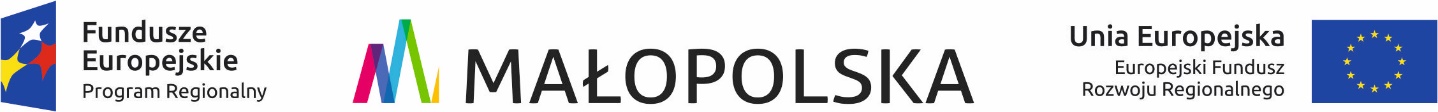 WZÓR……………………………Nazwa i adres Partnera																		...…………………… Miejscowość, dataOświadczenie w zakresie ……..(tytuł Oświadczenia)……..……………(treść Oświadczenia zgodnie z formularzem wniosku)………………………….. …………………………………………………………………………………………………………………………………………………………………………………………………………………………………………………………………………………………………………………………………………………………………(podpis i pieczątka)Oświadczenie w zakresie ……..(tytuł Oświadczenia)……..……………(treść Oświadczenia zgodnie z formularzem wniosku)………………………….. …………………………………………………………………………………………………………………………………………………………………………………………………………………………………………………………………………………………………………………………………………………………………(podpis i pieczątka)Wzór 4 Załącznik wprowadzający wskaźniki specyficzne (załącznik nr 15)WZÓR……………………………Nazwa i adres Wnioskodawcy																		……………………… Miejscowość, dataJa niżej podpisany upoważniony do reprezentowania Wnioskodawcy zgłaszam konieczność wprowadzenia do Systemu e-RPO Regionalnego Małopolskiego Programu Operacyjnego na lata 2014-2020 niżej przedstawionego wskaźnika/ów. Równocześnie deklaruje się do monitorowania niżej wskazanego/ych wskaźnika/ów Sposób monitorowania i pomiaru ww. wskaźnika/ówW przypadku braku akceptacji proponowanego wskaźnika przez IZ MRPO zobowiązuję się do stosowania wskaźników z listy dla danego Działania.                      .........................................		podpis i pieczęć Wnioskodawcy	Wzór 5 Oświadczenie o prawie do dysponowania nieruchomością na cele realizacji projektu (załącznik nr 15) 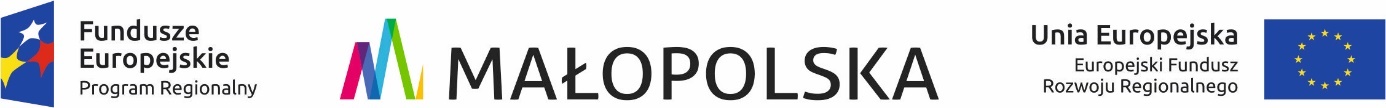 WZÓR…………………………… 											………………………Nazwa i adres Wnioskodawcy								                       Miejscowość, data															Ja niżej podpisany oświadczam, że posiadam prawo do dysponowania nieruchomością na cele realizacji projektu oraz na okres, co najmniej utrzymania okresu trwałości projektu oznaczoną w ewidencji gruntów i budynków jako działka(i):1.	własność,2.	współwłasność:Należy wskazać współwłaścicieli - imię, nazwisko lub nazwa oraz adres;Przedstawić zgodę wszystkich współwłaścicieli na realizacje projektu. 3.	użytkowanie wieczyste; 4.	trwały zarząd -  Należy wskazać właściciela nieruchomości5.	ograniczone prawa rzeczowe -  Należy wskazać właściciela nieruchomości6.	stosunku zobowiązaniowego, przewidującego uprawnienie do wykonywania robót i obiektów budowlanych:Należy wskazać właściciela nieruchomości;Należy wskazać dokument, z którego wynika tytuł do dysponowania nieruchomością na cele budowlane.7.	inne:jakieNależy wskazać właściciela nieruchomości;Należy wskazać dokument, z którego wynika tytuł do dysponowania nieruchomością na cele budowlane.Świadomy odpowiedzialności karnej za podanie w niniejszym oświadczeniu nieprawdy, zgodnie z art. 233 Kodeksu karnego, potwierdzam własnoręcznym podpisem prawdziwość danych zamieszczonych powyżej........................................................        									          .........................................................................              (miejscowość, data)                                                                      							           (podpis(y))Wzór 6 Zestawienie wskaźników realizacji projektu w rozbiciu na poszczególnych Partnerów w projekcie Instrukcja wypełniania:Tabela ma stanowić uzupełnienie informacji przedstawionych w pkt C.3.4 wniosku. Wartości wskaźników powinny zostać przedstawione 
w tabeli w rozbiciu na Wnioskodawcę oraz poszczególnych Partnerów. Suma wskaźników w rozbiciu na partnerów i Wnioskodawcę powinna być zgodna z wartością wskaźnika określoną w pkt C.3.4 wniosku.  Partner/Wnioskodawca – należy wpisać nazwę Partnera z pkt A.8 wniosku lub wskazać Wnioskodawca Nazwa wskaźnika – należy wpisać nazwę wskaźnika z pkt C.3.4 w rozbiciu na Wnioskodawcę oraz partnerówSposób pomiaru/Jednostka miary - zgodnie z zapisami Instrukcji wypełniania wniosku o dofinansowanie do pkt C.3.4 Wartości wskaźników – należy przedstawić wartości jakie osiągną poszczególni partnerzy/WnioskodawcaLata osiągania wartości wskaźników - zgodnie z zapisami Instrukcji wypełniania wniosku o dofinansowanie do pkt C.3.4Suma wartości – należy wpisać sumę wartości wskaźników w poszczególnych latach Wzór 7 Formularz potwierdzający spełnienie kryteriów podmiotowych przez mikro, małego lub średniego przedsiębiorcęFormularz potwierdzający spełnienie kryteriów podmiotowych przez mikro, małego lub średniego przedsiębiorcęMając na względzie powyższe oświadczam, że przedsiębiorstwo:……………………………………………………………………………………………………………………….. 
(pełna nazwa Wnioskodawcy zgodnie z dokumentem rejestrowym)
spełnia wszystkie kryteria pozwalające zaliczyć go do kategorii:zgodnie z warunkami określonymi w Załączniku I Rozporządzenia Rozporządzenie Komisji (UE) Nr 651/2014 z dnia 17 czerwca 2014 r. uznające niektóre rodzaje pomocy za zgodne z rynkiem wewnętrznym w zastosowaniu art. 107 i 108 Traktatu Jestem świadomy odpowiedzialności karnej za złożenie fałszywego oświadczenia.Instrukcja wypełniania Formularza potwierdzającego spełnienie kryteriów podmiotowych przez mikro, małego lub średniego przedsiębiorcęW związku z koniecznością złożenia Formularza, potwierdzającego zadeklarowany w pkt A.1.4 typ Wnioskodawcy, wskazujący na status przedsiębiorstwa, Wnioskodawca powinien dokonać analizy czy na dzień zarejestrowania wniosku o dofinansowanie, przedsiębiorstwo spełnia kryteria w zakresie zakwalifikowania go do kategorii odpowiednio: mikro-, małego, średniego przedsiębiorstwa, o których mowa Załączniku I do Rozporządzenia Komisji (UE) Nr 651/2014 z dnia 17 czerwca 2014 r. uznającego niektóre rodzaje pomocy za zgodne z rynkiem wewnętrznym 
w zastosowaniu art. 107 i 108 Traktatu (Dz. Urz. UE L 187 z 26.6.2014, str. 1).W szczególności Wnioskodawca powinien dokonać analizy liczby personelu, obrotów, sumy bilansowej przedsiębiorstwa oraz jego powiązań z innymi przedsiębiorstwami (również poprzez osoby fizyczne). Powiązania z innymi przedsiębiorstwami: Badając relację pomiędzy przedsiębiorstwami w pierwszej kolejności należy zweryfikować kwestie występowania ewentualnej relacji powiązania.Przedsiębiorstwa powiązane to przedsiębiorstwa, które pozostają w jednym 
z poniższych związków:przedsiębiorstwo ma większość praw głosu w innym przedsiębiorstwie w roli udziałowca/akcjonariusza lub członka,przedsiębiorstwo ma prawo wyznaczyć lub odwołać większość członków organu administracyjnego, zarządzającego lub nadzorczego innego przedsiębiorstwa,przedsiębiorstwo ma prawo wywierać dominujący wpływ na inne przedsiębiorstwo zgodnie z umową zawartą z tym przedsiębiorstwem lub postanowieniami w jego statucie lub umowie spółki,przedsiębiorstwo będące udziałowcem/akcjonariuszem lub członkiem innego przedsiębiorstwa kontroluje samodzielnie, zgodnie z umową z innymi udziałowcami/akcjonariuszami lub członkami tego przedsiębiorstwa, większość praw głosu udziałowców/akcjonariuszy lub członków w tym przedsiębiorstwie.przedsiębiorstwa pozostające w jednym z takich związków z osobą fizyczną lub grupą osób fizycznych działających wspólnie również traktuje się jak przedsiębiorstwa powiązane, jeżeli prowadzą swoją działalność lub część działalności na tym samym właściwym rynku lub rynkach pokrewnych.Za „rynek pokrewny” uważa się rynek dla danego produktu lub usługi znajdujący się bezpośrednio na poziomie „upstream” lub „downstream” w stosunku do odpowiedniego rynku. Pojęcia rynku „upstream” lub „downstream” należy tłumaczyć odpowiednio jako rynku znajdującego się bezpośrednio na poziomie wyższym lub niższym w stosunku do rynku wytwarzanego produktu lub usługi. Przykładowo wymienić tu można wytwarzanie komponentów do produkcji określonego wyrobu, 
np. produkcja silników samochodowych oraz części wykorzystywanych do budowy tych silników. Istotny jest faktyczny zakres prowadzonej produkcji i związek jaki zachodzi pomiędzy prowadzoną produkcją, a otrzymywanymi produktami lub usługami. Mając na uwadze treść Zalecenia Komisji z dnia 6 maja 2003 r., dotyczącego definicji przedsiębiorstw mikro, małych i średnich (Dz. Urz. UE L 124 z 20.05.2003, t. 124, s. 36) oraz treść orzecznictwa, gdzie wskazuje się, iż w odpowiednich przypadkach w celu zapewnienia, że wsparcie otrzymają tylko przedsiębiorstwa, które naprawdę potrzebują przywilejów zarezerwowanych dla MŚP, badając status przedsiębiorstwa należy wziąć pod uwagę rzeczywistą pozycję ekonomiczną przedsiębiorstwa i jego potencjał gospodarczy tj. uwzględnić czy jest ono niezależne oraz czy nie należy do grupy powiązanej gospodarczo i organizacyjne (nie musi mieć ona charakteru oficjalnego). Należy wziąć także pod uwagę związki między przedsiębiorcami za sprawą osób fizycznych (w szczególności członków rodziny). Za istnieniem ww. powiązań mogą przemawiać np.:wspólna klientela,brak wyodrębnienia finansowego,wspólne użytkowanie bazy logistycznej np. zajmowanie tego samego budynku (lokalu), środków transportu,wspólny sposób prowadzenia biznesu,korzystanie z tych samych kanałów dystrybucji, usytuowanie na komplementarnych etapach cyklu produkcyjnego, bycie zleceniodawcą/ zleceniobiorcą lub korzystanie z usług drugiego przedsiębiorstwa, serwisowanie, reklamowanie jego produktów lub usług, przekazywanie drugiemu przedsiębiorstwu środków trwałych w użytkowanie, wynajem nieruchomości,wspólna strona internetowa – z jej treści może również wynikać, iż przedsiębiorcy prowadzą wspólną działalność,relacje pomiędzy kierownictwem,posługiwanie się wspólnymi pracownikami,relacje rodzinne - ocenia się je jako szczególnie intensywne i znaczące przy badaniu rzeczywistej pozycji ekonomicznej przedsiębiorstwa oraz jego przynależności do grupy powiązanej gospodarczo i organizacyjne. PRZYKŁAD: O wsparcie wnioskuje spółka cywilna, w której dwóch właścicieli posiada po 50% udziałów. Jeden ze wspólników posiada również 50% w innej spółce cywilnej. Oba przedsiębiorstwa są zlokalizowane w tej samej siedzibie, dane kontaktowe obu spółek są tożsame, przedmiotem ich działalności jest podobna branża, strona internetowa zawiera informację o ścisłej współpracy obu przedsiębiorstw na różnych etapach świadczenia usług. We wskazanym przykładzie zachodzą wzajemne relacje wskazujące, że ww. przedsiębiorstwa należałoby uznać za powiązane.Następnie, jeżeli w wyniku analizy wszystkich ww. przesłanek Wnioskodawca nie stwierdzi występowania relacji powiązania należy dokonać analizy w zakresie występowania ewentualnej relacji partnerstwa.Przedsiębiorstwa o charakterze partnerskim występują w przypadku gdy podmiot posiada powyżej 25% kapitału lub głosów w przedsiębiorstwach rynku wyższego lub niższego szczebla, a/lub inne przedsiębiorstwa rynku wyższego lub niższego szczebla posiadają powyżej 25% kapitału lub głosów we wnioskującym przedsiębiorstwie. Kluczowe jest jednak w przypadku partnerstwa, ustalenie czy przedsiębiorstwa działają na rynku pokrewnym. Przedsiębiorstwo samodzielne oznacza każde przedsiębiorstwo, które nie zostało zakwalifikowane jako przedsiębiorstwo powiązane ani jako przedsiębiorstwo partnerskie. Przedsiębiorstwo można nadal zakwalifikować jako samodzielne, nawet jeśli inwestorzy wymienieni poniżej:publiczne korporacje inwestycyjne, spółki kapitałowe podwyższonego ryzyka, osoby fizyczne lub grupy osób prowadzące regularną działalność inwestycyjną podwyższonego ryzyka, które inwestują w firmy nienotowane na giełdzie (tzw. „anioły biznesu”), pod warunkiem, że całkowita kwota inwestycji tych inwestorów w jedno przedsiębiorstwo nie przekroczy 1 250 000 EUR,uczelnie wyższe lub ośrodki badawcze nienastawione na zysk,inwestorzy instytucjonalni, w tym regionalne fundusze rozwoju,niezależne władze lokalne jednostki administracyjnej z rocznym budżetem poniżej 10 milionów EUR oraz liczbą mieszkańców poniżej 5 tysięcy,osiągnęli lub przekroczyli pułap 25% posiadania kapitału lub praw głosu w danym przedsiębiorstwie, pod warunkiem, że nie są oni powiązani indywidualnie ani wspólnie z danym przedsiębiorstwem.Poza przypadkami określonymi powyżej, Wnioskodawcy nie można uznać za mikroprzedsiębiorstwo, małe lub średnie przedsiębiorstwo, jeżeli 25% lub więcej kapitału bądź praw głosu kontroluje bezpośrednio lub pośrednio, wspólnie lub indywidualnie, co najmniej jeden organ państwowy.Sposób określanie danych finansowych i liczby personelu.W przypadku gdy Wnioskodawca jest przedsiębiorstwem samodzielnym ww. dane należy odnosić tylko do jego przedsiębiorstwa.W przypadku przedsiębiorstw powiązanych, do danych przedsiębiorstwa Wnioskodawcy, dotyczących liczby personelu oraz danych dotyczących wielkości przychodów i całkowitego bilansu dodaje się 100% danych przedsiębiorstwa powiązanego, po uwzględnieniu proporcjonalnie do procentowego udziału w kapitale lub w prawach głosu danych ewentualnych przedsiębiorstw partnerskich przedsiębiorstwa powiązanego z przedsiębiorstwem Wnioskodawcy, znajdujących się na wyższym lub niższym szczeblu rynku w stosunku do tego przedsiębiorstwa oraz uwzględnieniu pełnych danych ewentualnych przedsiębiorstw powiązanych przedsiębiorstwa powiązanego z Wnioskodawcą.W przypadku przedsiębiorstw partnerskich w celu ustalenia ich faktycznego statusu, do danych przedsiębiorstwa Wnioskodawcy, dotyczących liczby personelu oraz danych dotyczących wielkości przychodów i całkowitego bilansu należy dodać dane każdego przedsiębiorstwa partnerskiego, znajdującego się bezpośrednio na wyższym lub niższym szczeblu rynku w stosunku do danego przedsiębiorstwa, proporcjonalnie do procentowego udziału w kapitale lub w prawach głosu (w zależności od tego, która z tych wartości jest większa), po uwzględnieniu pełnych danych ewentualnych przedsiębiorstw powiązanych przedsiębiorstwa partnerskiego Wnioskodawcy. 
W przypadku przedsiębiorstw posiadających nawzajem akcje/udziały/prawa głosu (typu crossholding) stosuje się większy udział procentowy.Określanie liczby personeluBadając rzeczywistą wielkość zatrudnienia w przedsiębiorstwie należy wziąć pod uwagę, że skład personelu przedsiębiorstwa należy definiować jak poniżej:- pracownicy – zgodnie z art. 2 ustawy z dnia 24 czerwca 1974 r. Kodeks pracy (Dz. U. z 1998 r. Nr 21, poz. 94, ze zm.), pracownikiem jest osoba zatrudniona na podstawie umowy o pracę, powołania, wyboru, mianowania lub spółdzielczej umowy o pracę;- osoby pracujące dla przedsiębiorstwa, podlegające mu i uważane za pracowników na mocy prawa krajowego – należy zaliczyć do tej kategorii także osoby związane z przedsiębiorstwem umową cywilnoprawną. Ponadto, do tej kategorii osób należy również zaliczyć pracowników świadczących pracę na rzecz określonego pracodawcy lecz pozyskanych dla niego przez agencję pracy tymczasowej. Wprawdzie zgodnie z art. 2 ust. 1 ustawy z dnia 9 lipca 2003 r. o zatrudnianiu pracowników tymczasowych (Dz. U. Nr 166, poz. 1608 ze zm.) formalnym pracodawcą pracownika zatrudnionego za pośrednictwem agencji tymczasowej jest ta agencja, jednakże faktycznie pracownik ten wykonuje zadania na rzecz i pod kierownictwem pracodawcy, do którego został przez agencję oddelegowany. W konsekwencji, efekt pracy takiego pracownika odbiera faktyczny, a nie formalny pracodawca;- właściciele-kierownicy – do tej grupy należy zaliczyć osoby zatrudnione na podstawie kontraktów menedżerskich oraz właścicieli włączonych w funkcjonowanie przedsiębiorstwa, wykonujących czynności zarządcze (zajmuje się organizacyjną stroną funkcjonowania) lub korzystających jedynie z uprawnień właścicielskich (jeżeli właściciel uczestniczy w procesie produkcji lub świadczenia usług – sam obsługuje maszynę lub świadczy usługi – może być również ujęty w kategorii „pracownicy”).Odnosząc się do kwestii zaliczenia członków zarządu spółki z o.o. do określonej grupy osób zatrudnionych, składających się na personel przedsiębiorstwa, należy podkreślić, iż osoba pełniąca tę funkcję powoływana jest uchwałą wspólników, chyba że umowa spółki stanowi inaczej. Oznacza to, iż swoje obowiązki służbowe wykonuje w drodze powołania. Przesądza to o fakcie zaliczania jej do kategorii „pracownicy”.- partnerzy prowadzący regularną działalność w przedsiębiorstwie i osiągający z niego korzyści finansowe – do tej grupy należą osoby, które, mają zarejestrowaną działalność gospodarczą i świadczą pracę na rzecz określonego podmiotu, np. prowadzący działalność gospodarczą architekt wykonuje pracę w pracowni projektowej, mając 40 godzinny tydzień pracy i wykonując obowiązki pracownika zatrudnionego przez podmiot, na rzecz którego świadczy pracę; obowiązki te są jednak wykonywane na podstawie umowy zlecenia., W grupie tej mieszczą się również partnerzy spółki partnerskiej. Określenie statusu MŚPNa kategorię mikroprzedsiębiorstw oraz małych i średnich przedsiębiorstw (MŚP) składają się przedsiębiorstwa, które zatrudniają mniej niż 250 pracowników i których roczny obrót nie przekracza 50 milionów EUR, a/lub całkowity bilans roczny nie przekracza 43 milionów EUR.Za mikroprzedsiębiorstwo uznaje się przedsiębiorstwo zatrudniające mniej niż 10 pracowników i którego roczny obrót lub całkowity bilans roczny nie przekracza 2 milionów EUR. Przy obliczaniu progów finansowych określających status przedsiębiorstwa należy stosować pełny kurs EUR, tzn. do 4 miejsc po przecinku. Za przedsiębiorstwo małe uznaje się przedsiębiorstwo zatrudniające mniej niż 50 pracowników i którego roczny obrót lub całkowity bilans roczny nie przekracza 10 milionów EUR. Przy obliczaniu progów finansowych określających status przedsiębiorstwa należy stosować pełny kurs EUR, tzn. do 4 miejsc po przecinku. Za przedsiębiorstwo średnie uznaje się przedsiębiorstwo zatrudniające mniej niż 250 pracowników i którego roczny obrót nie przekracza 50 milionów EUR lub całkowity bilans roczny nie przekracza 43 milionów EUR. Przy obliczaniu progów finansowych określających status przedsiębiorstwa należy stosować pełny kurs EUR, tzn. do 4 miejsc po przecinku.W przypadku, gdy w dniu zamknięcia ksiąg rachunkowych wskaźniki danego przedsiębiorstwa przekraczają lub spadają poniżej progu zatrudnienia lub pułapu finansowego, uzyskanie lub utrata statusu MSP następuje tylko wówczas, gdy zjawisko to powtórzy się w ciągu dwóch następujących po sobie okresach obrachunkowych.Powyższa zasada nie dotyczy sytuacji wynikających ze zmiany w strukturze właścicielskiej przedsiębiorstwa, kiedy to utrata/nabycie statusu następuje w dniu zmian, o których mowa powyżej. Wzór 8 Oświadczenia w zakresie zgodności projektu z Miejscowym Planem Zagospodarowania PrzestrzennegoWZÓR……………………………Nazwa i adres Wnioskodawcy																		...…………………… Miejscowość, dataOświadczam, iż zakres projektu pn……………………………………………………………. oraz przewidziane w ramach niego działania są zgodne z aktualnymi zapisami miejscowego planu zagospodarowania przestrzennego dla …………….(nazwa obszaru objętego planem) przyjętego uchwałą Rady Gminy …………(nawa gminy) nr……………(numer uchwały przyjmującej miejscowy plan zagospodarowania przestrzennego).…………………………(podpis i pieczątka)Wzór 9 Oświadczenia jednostki samorządu terytorialnego w zakresie zabezpieczenia finansowego wkładu własnego ze środków własnychWZÓR……………………………Nazwa i adres Wnioskodawcy																		...…………………… Miejscowość, dataOświadczam, iż dysponuję środkami finansowego wkładu pochodzącego ze środków własnych zabezpieczonych w budżecie jednostki lub/i limitach wydatków na wieloletnie programy inwestycyjne, stanowiących załącznik do uchwały budżetowej, w wysokości wskazanej w części I formularza wniosku na cele realizacji projektu pn……………………………………………………………. …………………………(podpis i pieczątka osoby upoważnionej do podpisania umowy dofinansowania projektu)						…………………………(podpis i pieczątka skarbnika jednostki)Lp.PROJEKTY WYMAGAJĄCE POZWOLENIA, ZGŁOSZENIA ROBÓT ETC.ZAPROJEKTUJ I WYBUDUJNIE WYMAGAJĄCY POZWOLENIA NA BUDOWĘ ORAZ NIE REALIZOWANY W SYSTEMIE ZAPROJEKTUJ I WYBUDUJDECYZJE/POZWOLENIA/ZGŁOSZENIA ROBÓT ETC.DECYZJE/POZWOLENIA/ZGŁOSZENIA ROBÓT ETC.DECYZJE/POZWOLENIA/ZGŁOSZENIA ROBÓT ETC.DECYZJE/POZWOLENIA/ZGŁOSZENIA ROBÓT ETC.Wybór opcjiWybór opcjiWybór opcjiWybór opcji1.Wnioskodawca posiada ostateczne pozwolenie na budowę/ZRID/zgłoszenia robót budowlanych/inne niezbędne decyzje umożliwiające realizację całego projektu. Wybierając tę opcję Wnioskodawca deklaruje, 
że projekt/zadanie posiada wszystkie ostateczne decyzje niezbędne do prawidłowej realizacji projektu/ zadania lub też dokonał wszelkich zgłoszeń robót budowlanych do których organ właściwy nie wniósł sprzeciwu. Wnioskodawca zobowiązany jest przedstawić w ramach Załącznika nr 3:- wszystkie ostateczne decyzje niezbędne do prawidłowej realizacji projektu/ zadania - w przypadku zgłoszeń robót budowlanych zgłoszenie wskazujące zakres przedsięwzięcia wraz z załącznikami (szkice, rysunki, uzgodnienia, pozwolenia jeśli były wymagane) oraz potwierdzenie o braku sprzeciwu właściwego organu (lub Oświadczenie Wnioskodawcy o braku wniesienia sprzeciwu)Wnioskodawca dysponuje dokumentami dotyczącymi zagospodarowania przestrzennego  W przypadku projektów realizowanych 
w formule „zaprojektuj i wybuduj”, ze względu na brak możliwości dostarczenia kopii decyzji 
o pozwoleniu na budowę/ZRID/zgłoszenia robót budowlanych/ innej decyzji Wnioskodawca zobowiązany jest dostarczyć kopie ostatecznych dokumentów dotyczących zagospodarowania przestrzennego.Wnioskodawca zobowiązany jest przedstawić w ramach Załącznika nr 3:- oświadczenie o zgodności projektu z  miejscowym  planem zagospodarowania przestrzennego (wzór nr 8 do niniejszej instrukcji), a w przypadku jego braku kopię decyzji o warunkach zabudowy lub decyzji o ustaleniu inwestycji celu publicznego.W przypadku gdy podstawą realizacji całego zakresu rzeczowego projektu jest decyzja ZRID (lub inna realizowana na przepisach specjalnych) brak jest konieczności dostarczenia dokumentów dotyczących zagospodarowania przestrzennego (wypełnienie patrz zapisy poniżej).Wnioskodawca dysponuje wszelkimi niezbędnymi decyzjami/uzgodnieniami/ dokumentami umożliwiającymi realizację projektu/zadaniaWybierając tę opcję Wnioskodawca deklaruje,
że projekt/zadanie posiada wszystkie niezbędne do realizacji projektu decyzje 
(np. decyzja zezwalająca na organizację imprezy)/uzgodnienia/dokumenty. Wnioskodawca zobowiązany jest przedstawić w ramach Załącznika nr 3:- wszystkie niezbędne do realizacji projektu decyzje  (np. decyzja zezwalająca na organizację imprezy)/uzgodnienia/dokumenty.2.Wnioskodawca nie posiada decyzji pozwolenia na budowę/ZRID/zgłoszenia robót budowlanych/innych niezbędnych decyzji umożliwiające realizację projektu  Wybierając tę opcję Wnioskodawca wskazuje, 
że w celu prawidłowej realizacji projektu/zadania konieczne jest jeszcze uzyskanie decyzji i/lub decyzje którymi Wnioskodawca dysponuje nie są jeszcze ostateczne. W przypadku, jeśli Wnioskodawca nie dysponuje na moment oceny formalnej kopią ostatecznego pozwolenia na budowę lub innymi dokumentami umożliwiającymi rozpoczęcie realizacji projektu, zobowiązany jest 
on dostarczyć kopie dokumentów dotyczących zagospodarowania przestrzennego, takie jak kopia decyzji o warunkach zabudowy lub kopia decyzji o ustaleniu inwestycji celu publicznego lub też – w przypadku ich braku – oświadczenie o zgodności z miejscowym planem zagospodarowania przestrzennego. Wnioskodawca zobowiązany jest przedstawić w ramach Załącznika nr 3:- oświadczenie o zgodności projektu z miejscowym planem zagospodarowania przestrzennego (wzór nr 8 do niniejszej instrukcji),, a w przypadku jego braku kopię decyzji o warunkach zabudowy lub decyzji o ustaleniu inwestycji celu publicznego.Projekt/zadanie nie wymaga dokumentów dotyczących zagospodarowania przestrzennego  W takim przypadku Wnioskodawca w polu Uzasadnienie do wybranej opcji zobowiązany jest do przedstawienia podstawy prawnej braku konieczności przedstawienia dokumentów planistycznych. Wnioskodawca w ramach Załącznika nr 3 nie przedstawia żadnego dokumentu. Wnioskodawca nie dysponuje wszystkimi niezbędnymi decyzjami/uzgodnieniami/ dokumentami umożliwiającymi realizację projektu/zadania   Wybierając tę opcję Wnioskodawca deklaruje, 
że projekt/zadanie wymaga uzyskania decyzji/uzgodnień/dokumentów jednakże 
na moment aplikowania jeszcze ich nie uzyskał. 
W ramach Uzasadnienia do wybranej opcji Wnioskodawca zobowiązany jest do wskazania jakich decyzji/uzgodnień/dokumentów Wnioskodawca jeszcze nie posiada oraz kiedy je pozyska. Wnioskodawca zobowiązany jest przedstawić w ramach Załącznika nr 3:- posiadane decyzje (jeśli je posiada np. na niepełny zakres przedsięwzięcia) 3.Wnioskodawca nie wymaga do realizacji projektu/zadania decyzji/uzgodnień/ dokumentów Wybierając tę opcję Wnioskodawca zobowiązany jest do przedstawienia szczegółowych wyjaśnień w ramach Uzasadnienia do wybranej opcji wskazujących na faktyczny brak konieczności dysponowania decyzjami/uzgodnieniami/ dokumentami umożliwiającymi realizację projektu. Wnioskodawca w ramach Załącznika nr 3 nie przedstawia żadnego dokumentu. Uzasadnienie do wybranej opcji (limit znaków: 2.000) :Uzasadnienie do wybranej opcji (limit znaków: 2.000) :Uzasadnienie do wybranej opcji (limit znaków: 2.000) :Uzasadnienie do wybranej opcji (limit znaków: 2.000) :W ramach uzasadnienia do wybranej opcji należy wskazać jakimi decyzjami Wnioskodawca dysponuje (wraz z podaniem nr i dat poszczególnych decyzji). 
W przypadku gdy Wnioskodawca nie dysponuje wszystkimi wymaganymi decyzjami należy wskazać:- jakich decyzji (i na jaki zakres) Wnioskodawca jeszcze nie posiada;- kiedy Wnioskodawca planuje złożyć wniosek 
o wydanie decyzji;- kiedy planuje uzyskać wymaganą ostateczną decyzję.  W ramach uzasadnienia do wybranej opcji należy wskazać jakim dokumentem planistycznym Wnioskodawca dysponuje (wraz z podaniem nr i dat poszczególnych decyzji).    W  przypadku gdy do realizacji projektu/zadania nie jest wymagane posiadanie dokumentów planistycznych Wnioskodawca zobowiązany jest do przedstawienia podstawy prawnej braku konieczności przedstawienia dokumentów planistycznych.W ramach uzasadnienia do wybranej opcji należy wskazać jakim niezbędnymi decyzjami/uzgodnieniami/ dokumentami Wnioskodawca dysponuje (wraz z podaniem 
nr i dat poszczególnych decyzji oraz dokumentów).   W przypadku gdy Wnioskodawca  nie dysponuje wszystkimi niezbędnymi decyzjami/uzgodnieniami/dokumentami umożliwiającymi realizację projektu zobowiązany jest do wskazania jakich decyzji/uzgodnień/dokumentów Wnioskodawca jeszcze nie posiada oraz kiedy je pozyskaW  przypadku gdy do realizacji projektu/zadania nie jest wymagane posiadanie decyzji/uzgodnień/ dokumentów Wnioskodawca zobowiązany jest do przedstawienia szczegółowych wyjaśnień wskazujących na faktyczny brak konieczności ich pozyskaniaDOKUMENTACJA:DOKUMENTACJA:DOKUMENTACJA:DOKUMENTACJA:Wybór opcjiWybór opcjiWybór opcjiWybór opcji1.Wnioskodawca posiada kompletny projekt budowlany umożliwiający realizację całego projektu/zadania Wnioskodawca wybierając tę opcję deklaruje, 
że na potrzeby realizacji projektu dysponuje niezbędnym (aktualnym) projektem budowlanym opracowanym zgodnie z Ustawą z dnia 7 lipca 1994 r. Prawo budowlane (Dz. U. 
z 2016 r. poz. 290, z późn. zm.)
lub w przypadku projektów wymagających zgłoszenia robót budowlanych opis zamierzenia budowlanego. Wnioskodawca zobowiązany jest przedstawić w ramach Załącznika nr 4:- wyciąg z projektu budowlanego zawierający spis tomów i autorów oraz streszczenie w języku niespecjalistycznym;- rzuty powierzchni wraz ze wskazaniem przeznaczeniem pomieszczeń oraz ich powierzchnią;- wizualizację obiektu (jeżeli Wnioskodawca posiada);- w przypadku projektów realizowanych w oparciu o zgłoszenie robót budowlanych konieczne jest przedstawienie opisu planowanego przedsięwzięcia określający rodzaj, zakres i sposób wykonania robót budowlanych,- jeżeli dodatkowo w ramach projektu przewiduje się zakup sprzętu lub inne dodatkowe prace nie wymagające pozwolenia na budowę/zgłoszenia robót budowlanych etc. należy przedstawić dokumentację/specyfikację techniczną zawierającą np. kosztorysy, specyfikację planowanych do zakupu środków trwałych wraz z parametrami, szczegółowy budżet, lokalizacją sprzętu etc.Wnioskodawca posiada opracowany Program funkcjonalno-użytkowy Wnioskodawca zaznaczając tę opcję wskazuje, że dysponuje Programem Funkcjonalno-Użytkowym zgodnym z wymogami Rozporządzenia Ministra Infrastruktury z dnia 2 września 2004r. w sprawie szczegółowego zakresu i formy dokumentacji projektowej, specyfikacji technicznych wykonania i odbioru robót budowlanych oraz programu funkcjonalno-użytkowego (Dz.U. 2013 poz. 1129 z późn. zm.).  Wnioskodawca zobowiązany jest przedstawić w ramach Załącznika nr 4:- Program Funkcjonalno-Użytkowy zgodny z wymogami Rozporządzenia Ministra Infrastruktury z dnia 2 września 2004r. w sprawie szczegółowego zakresu i formy dokumentacji projektowej, specyfikacji technicznych wykonania i odbioru robót budowlanych oraz programu funkcjonalno-użytkowego.;- jeżeli dodatkowo w ramach projektu przewiduje się zakup sprzętu lub inne dodatkowe prace nie uwzględnione w programie funkcjonalno-użytkowym należy przedstawić dokumentację/ specyfikację techniczną zawierającą np. kosztorysy, specyfikację planowanych do zakupu środków trwałych wraz z parametrami, szczegółowy budżet, lokalizacją sprzętu etc.Wnioskodawca posiada opracowaną dokumentację na potrzeby projektu/zadaniaWnioskodawca zaznaczając tę opcję wskazuje, że dysponuje niezbędną dokumentacją/ specyfikacją techniczną zawierającą np. kosztorysy, specyfikację planowanych do zakupu środków trwałych wraz z parametrami, szczegółowy budżet, lokalizacją sprzętu etc. Wnioskodawca zobowiązany jest przedstawić w ramach Załącznika nr 4:- dokumentacją/ specyfikacją techniczną zawierającą np. kosztorysy, specyfikację planowanych do zakupu środków trwałych wraz z parametrami, szczegółowy budżet, lokalizacją sprzętu etc.2.Wnioskodawca posiada dokumentację 
w trakcie opracowania – WYBÓR TEJ OPCJI SPOWODUJE NEGATYWNĄ OCENĘ WNIOSKUWnioskodawca wybierając tę opcję wskazuje, 
że na chwilę obecną nie posiada dokumentacji zawierającej co najmniej aktualnego projektu budowlany opracowanego zgodnie z Ustawą z dnia 7 lipca 1994 r. Prawo budowlane dla całego projektu/zadania. W przypadku gdy Wnioskodawca realizuje projekt/zadanie w ramach trybu wymagającego uzyskania decyzji o pozwoleniu na budowę/ZRID/zgłoszenia robót budowlanych/ innej decyzji umożliwiającej realizację projektu/zadania zobowiązany jest do posiadania na etapie oceny formalnej, co najmniej aktualnego projektu budowlanego umożliwiającego realizację całego projektu/ zadania. Wnioskodawca w ramach Załącznika nr 4 nie przedstawia żadnego dokumentu.Wnioskodawca posiada Program funkcjonalno-użytkowy w trakcie opracowania – WYBÓR TEJ OPCJI SPOWODUJE NEGATYWNĄ OCENĘ WNIOSKUWnioskodawca wybierając tę opcję wskazuje, że na chwilę obecną nie posiada opracowanego programu-funkcjonalno-użytkowego umożliwiającego realizację projektu/zadania. 
W przypadku gdy Wnioskodawca realizuje projekt/zadanie w ramach trybu zaprojektuj
i wybuduj zobowiązany jest do posiadania na etapie oceny formalnej programu funkcjonalno-użytkowego. Wnioskodawca w ramach Załącznika nr 4 nie przedstawia żadnego dokumentu.Wnioskodawca nie posiada opracowanej dokumentacji na potrzeby projektu/zadania – WYBÓR TEJ OPCJI SPOWODUJE NEGATYWNĄ OCENĘ WNIOSKUWnioskodawca zaznaczając tę opcję zobowiązany jest do wskazania w kolumnie Uzasadnienie wybranej opcji informacji jakiego rodzaju opracowania jeszcze nie posiada, 
na jaki zakres (wraz ze wskazaniem działania) oraz przewidywany termin uzyskania dokumentacji.Wnioskodawca w ramach Załącznika nr 4 nie przedstawia żadnego dokumentu.3.Projekt w fazie analiz, studiów, koncepcji WYBÓR TEJ OPCJI SPOWODUJE NEGATYWNĄ OCENĘ WNIOSKUWnioskodawca wybierając tę opcję wskazuje, 
że na chwilę obecną projekt/zadnie jest na bardzo wstępnym etapie prac. W przypadku gdy Wnioskodawca realizuje projekt/zadanie 
w ramach trybu wymagającego uzyskania decyzji o pozwoleniu 
na budowę/ZRID/zgłoszenia robót budowlanych/inne decyzji umożliwiającej realizację projektu/zadania zobowiązany jest do posiadania na etapie oceny formalnej, co najmniej aktualnego projektu budowlanego umożliwiającego realizację całego projektu/ zadania.Wnioskodawca w ramach Załącznika nr 4 nie przedstawia żadnego dokumentu.Uzasadnienie do wybranej opcji (limit znaków: 2.000):Uzasadnienie do wybranej opcji (limit znaków: 2.000):Uzasadnienie do wybranej opcji (limit znaków: 2.000):Uzasadnienie do wybranej opcji (limit znaków: 2.000):W ramach uzasadnienia do wybranej opcji należy wskazać jakimi opracowaniami Wnioskodawca dysponuje. W przypadku gdy Wnioskodawca nie dysponuje wszystkimi wymaganymi opracowaniami należy wskazać:- jakiej dokumentacji Wnioskodawca jeszcze nie posiada;- na jaki zakres rzeczowy projektu/zadania;- kiedy Wnioskodawca planuje je opracować.W ramach uzasadnienia do wybranej opcji należy wskazać informację nt. przewidywanego terminu opracowania dokumentacji projektowej oraz terminu uzyskania decyzji o pozwoleniu na budowę/ZRID/zgłoszenia robót budowlanych/ innej decyzji wymaganej do realizacji projektu. W ramach uzasadnienia do wybranej opcji należy wskazać jakimi opracowaniami Wnioskodawca dysponuje. W przypadku gdy Wnioskodawca nie dysponuje wszystkimi wymaganymi opracowaniami należy wskazać:- jakiej dokumentacji Wnioskodawca jeszcze nie posiada;- na jaki zakres rzeczowy projektu/zadania;- kiedy Wnioskodawca planuje je opracować.DYSPONOWANIE NIERUCHOMOŚCIĄ NA CELE REALIZACJI PROJEKTU:DYSPONOWANIE NIERUCHOMOŚCIĄ NA CELE REALIZACJI PROJEKTU:DYSPONOWANIE NIERUCHOMOŚCIĄ NA CELE REALIZACJI PROJEKTU:DYSPONOWANIE NIERUCHOMOŚCIĄ NA CELE REALIZACJI PROJEKTU:Wybór opcjiWybór opcjiWybór opcjiWybór opcji1.Wnioskodawca na cele realizacji projektu/zadania posiada prawa do dysponowania nieruchomością na cele jego realizacji Wnioskodawca wybierając tę opcję wskazuje, 
że na cele realizacji projektu dysponuje niezbędną nieruchomością umożliwiającą realizację całego projektu/zadania. Przez realizację projektu rozumie się zarówno etap inwestycyjny jak również etap trwałości projektu. Wnioskodawca w ramach Załącznika nr 6 zobowiązany jest przedstawić Oświadczenie o prawie do dysponowania nieruchomością na cele budowlane zgodnie ze wzorem nr 5 do wniosku o dofinansowanie. W przypadku wątpliwości na etapie oceny Wnioskodawca może zostać wezwany do przedstawienia dodatkowych dokumentów potwierdzających dysponowanie nieruchomością na cele budowlane.Wnioskodawca na cele realizacji projektu/zadania posiada prawa do dysponowania nieruchomością na cele jego realizacji Wnioskodawca wybierające tę opcję wskazuje, że na cele realizacji projektu dysponuje niezbędną nieruchomością umożliwiającą realizację całego projektu/zadania. Przez realizację projektu rozumie się zarówno etap inwestycyjny jak również etap trwałości projektu.Wnioskodawca w ramach Załącznika nr 6 zobowiązany jest przedstawić Oświadczenie o prawie do dysponowania nieruchomością na cele budowlane zgodnie ze wzorem nr 5 do wniosku o dofinansowanie. W przypadku wątpliwości na etapie oceny Wnioskodawca może zostać wezwany do przedstawienia dodatkowych dokumentów potwierdzających dysponowanie nieruchomością na cele budowlane.Wnioskodawca na cele realizacji projektu/zadania posiada prawa do dysponowania nieruchomością na cele jego realizacji Wnioskodawca wybierające tę opcję wskazuje, że na cele realizacji projektu dysponuje niezbędną nieruchomością umożliwiającą realizację całego projektu/zadania. Przez realizację projektu rozumie się zarówno etap inwestycyjny jak również etap trwałości projektu.Wnioskodawca w ramach Załącznika nr 6 zobowiązany jest przedstawić Oświadczenie o prawie do dysponowania nieruchomością na cele budowlane zgodnie ze wzorem nr 5 do wniosku o dofinansowanie.W przypadku wątpliwości na etapie oceny Wnioskodawca może zostać wezwany do przedstawienia dodatkowych dokumentów potwierdzających dysponowanie nieruchomością na cele budowlane.2.Wnioskodawca na cele realizacji projektu/zadania nie posiada prawa do dysponowania nieruchomością na cele jego realizacji Wnioskodawca wybierając tę opcję wskazuje, 
że na cele realizacji projektu nie dysponuje niezbędną nieruchomością umożliwiającą realizację całego projektu/zadania.Wnioskodawca w ramach Załącznika nr 6 nie przedstawia Oświadczenia o prawie do dysponowania nieruchomością na cele budowlane.Wnioskodawca na cele realizacji projektu/zadania nie posiada prawa do dysponowania nieruchomością na cele jego realizacji Wnioskodawca wybierając tę opcję wskazuje, że na cele realizacji projektu nie dysponuje niezbędną nieruchomością umożliwiającą realizację całego projektu/zadania.Wnioskodawca w ramach Załącznika nr 6 nie przedstawia Oświadczenia o prawie do dysponowania nieruchomością na cele budowlane.Wnioskodawca na cele realizacji projektu/zadania nie posiada prawa do dysponowania nieruchomością na cele jego realizacji Wskazując tę opcję Wnioskodawca zobowiązany jest do wskazania w kolumnie Uzasadnienie wybranej opcji informacji nt.:- konieczności pozyskania na cele realizacji projektu/zadania nieruchomości,- terminu pozyskania nieruchomości,- sposobu pozyskania nieruchomości.  Wnioskodawca w ramach Załącznika nr 6 nie przedstawia Oświadczenia o prawie do dysponowania nieruchomością na cele budowlane.Projekt/zadanie nie wymaga dysponowania nieruchomościąWskazując tę opcję Wnioskodawca zobowiązany jest do wskazania w kolumnie Uzasadnienie wybranej opcji informacji potwierdzających brak powiązania projektu 
z nieruchomością. Wnioskodawca w ramach Załącznika nr 6 nie przedstawia Oświadczenia o prawie do dysponowania nieruchomością na cele budowlane.Uzasadnienie do wybranej opcji (limit znaków: 2.000):Uzasadnienie do wybranej opcji (limit znaków: 2.000):Uzasadnienie do wybranej opcji (limit znaków: 2.000):Uzasadnienie do wybranej opcji (limit znaków: 2.000):W ramach uzasadnienia do wybranej opcji należy wskazać informacje nt. posiadanej nieruchomości w tym w szczególności:- jaki jest tytuł władania nieruchomością;- jakie jest przeznaczenie nieruchomości obecnie (w przypadku gruntu należy wskazać przeznaczenie z Miejscowego Planu Zagospodarowania Przestrzennego);- informacje nt. podstawowych danych opisujących nieruchomość (np. powierzchnia, wymiary etc.) - jeżeli Wnioskodawca nie posiada nieruchomości należy wskazać czyją obecnie jest własnością, w jaki sposób planują ją pozyskać oraz kiedy to nastąpi.W ramach uzasadnienia do wybranej opcji należy wskazać informacje nt. posiadanej nieruchomości w tym w szczególności:- jaki jest tytuł władania nieruchomością;- jakie jest przeznaczenie nieruchomości obecnie (w przypadku gruntu należy wskazać przeznaczenie z Miejscowego Planu Zagospodarowania Przestrzennego);- informacje nt. podstawowych danych opisujących nieruchomość 
(np. powierzchnia, wymiary etc.)- jeżeli Wnioskodawca nie posiada nieruchomości należy wskazać czyją obecnie jest własnością, w jaki sposób planuje ją pozyskać oraz kiedy to nastąpi.W ramach uzasadnienia do wybranej opcji należy wskazać informacje nt. posiadanej nieruchomości w tym w szczególności:- jaki jest tytuł władania nieruchomością;- jakie jest przeznaczenie nieruchomości obecnie (w przypadku gruntu należy wskazać przeznaczenie z Miejscowego Planu Zagospodarowania Przestrzennego);- informacje nt. podstawowych danych opisujących nieruchomość 
(np. powierzchnia, wymiary etc.)W przypadku gdy Wnioskodawca nie dysponuje na moment aplikowania nieruchomością 
na cele realizacji projektu/zadania należy przedstawić wyjaśnienia zawierające:- konieczności pozyskania na cele realizacji projektu/zadania nieruchomości,- sposobu i terminu pozyskania nieruchomości.  W przypadku gdy Wnioskodawca do realizacji projektu/zadania nie wymaga nieruchomości należy przedstawić wyjaśnienia w tym zakresie. Rodzaj wskaźnikaNazwaDefinicjaJednostka miaryWartość bazowa wskaźnika w roku bazowymWartość docelowa wskaźnika w roku docelowymLp.Nazwa obiektu/ budynku (np. Szkoła Podstawowa nr 2 w …) – jeśli dotyczyNumer działkiObręb ewidencyjnyJednostka ewidencyjnaRodzaj własności (zgodnie  typami własności poniżej od 1 do 7) wraz z podaniem informacji dodatkowych (zgodnie z właściwym typem)Podstawa prawna oraz okres obowiązywania umowy (jeżeli inny rodzaj dysponowania nieruchomości niż własność). 123nWskaźniki produktu Wskaźniki produktu Wskaźniki produktu Wskaźniki produktu Wskaźniki produktu Wskaźniki produktu Wskaźniki produktu Wskaźniki produktu Partner/ WnioskodawcaNazwa wskaźnika Sposób pomiaru Jednostka miary Rok 0Rok…Rok...Suma wartościPartner/ WnioskodawcaNazwa wskaźnika Sposób pomiaru Jednostka miary (wartości bazowe)(wartości pośrednie)(wartości docelowe)Suma wartości12….Wskaźniki rezultatuWskaźniki rezultatuWskaźniki rezultatuWskaźniki rezultatuWskaźniki rezultatuWskaźniki rezultatuWskaźniki rezultatuPartner/ WnioskodawcaNazwa wskaźnikaSposób pomiaruJednostka miaryRok 0Rok…Rok...Suma wartościPartner/ WnioskodawcaNazwa wskaźnikaSposób pomiaruJednostka miary(wartości bazowe)(wartości pośrednie)(wartości docelowe)Suma wartości120….01. Oświadczenie dotyczące powiązania z organami publicznymi1. Oświadczenie dotyczące powiązania z organami publicznymi1. Oświadczenie dotyczące powiązania z organami publicznymi1. Oświadczenie dotyczące powiązania z organami publicznymi1. Oświadczenie dotyczące powiązania z organami publicznymi1. Oświadczenie dotyczące powiązania z organami publicznymi1. Oświadczenie dotyczące powiązania z organami publicznymi1. Oświadczenie dotyczące powiązania z organami publicznymi1. Oświadczenie dotyczące powiązania z organami publicznymi1. Oświadczenie dotyczące powiązania z organami publicznymiCzy 25% lub więcej kapitału lub praw głosu przedsiębiorstwa jest kontrolowane bezpośrednio lub pośrednio, wspólnie lub indywidualnie, przez co najmniej jeden organ publiczny?  Czy 25% lub więcej kapitału lub praw głosu przedsiębiorstwa jest kontrolowane bezpośrednio lub pośrednio, wspólnie lub indywidualnie, przez co najmniej jeden organ publiczny?  Czy 25% lub więcej kapitału lub praw głosu przedsiębiorstwa jest kontrolowane bezpośrednio lub pośrednio, wspólnie lub indywidualnie, przez co najmniej jeden organ publiczny?  Czy 25% lub więcej kapitału lub praw głosu przedsiębiorstwa jest kontrolowane bezpośrednio lub pośrednio, wspólnie lub indywidualnie, przez co najmniej jeden organ publiczny?  Czy 25% lub więcej kapitału lub praw głosu przedsiębiorstwa jest kontrolowane bezpośrednio lub pośrednio, wspólnie lub indywidualnie, przez co najmniej jeden organ publiczny?  Czy 25% lub więcej kapitału lub praw głosu przedsiębiorstwa jest kontrolowane bezpośrednio lub pośrednio, wspólnie lub indywidualnie, przez co najmniej jeden organ publiczny?  Czy 25% lub więcej kapitału lub praw głosu przedsiębiorstwa jest kontrolowane bezpośrednio lub pośrednio, wspólnie lub indywidualnie, przez co najmniej jeden organ publiczny?  2. Przesłanki wystąpienia relacji powiązania2. Przesłanki wystąpienia relacji powiązania2. Przesłanki wystąpienia relacji powiązania2. Przesłanki wystąpienia relacji powiązania2. Przesłanki wystąpienia relacji powiązania2. Przesłanki wystąpienia relacji powiązania2. Przesłanki wystąpienia relacji powiązania2. Przesłanki wystąpienia relacji powiązania2. Przesłanki wystąpienia relacji powiązania2. Przesłanki wystąpienia relacji powiązaniaI. Czy Wnioskodawca pozostaje w jednym z poniższych związków 
z innymi przedsiębiorstwami:przedsiębiorstwo ma większość praw głosu w innym przedsiębiorstwie  w roli udziałowca/akcjonariusza lub członka;przedsiębiorstwo ma prawo wyznaczyć lub odwołać większość członków organu administracyjnego, zarządzającego lub nadzorczego innego przedsiębiorstwa;przedsiębiorstwo ma prawo wywierać dominujący wpływ na inne przedsiębiorstwo na podstawie umowy zawartej z tym przedsiębiorstwem lub postanowień w jego statucie lub umowie spółki;przedsiębiorstwo będące udziałowcem/akcjonariuszem lub członkiem innego przedsiębiorstwa kontroluje samodzielnie, na mocy umowy z innymi udziałowcami/akcjonariuszami lub członkami tego przedsiębiorstwa, większość praw głosu udziałowców/akcjonariuszy lub członków w tym przedsiębiorstwie;przedsiębiorstwo posiada ponad 50% kapitału lub głosów w innym przedsiębiorstwie.I. Czy Wnioskodawca pozostaje w jednym z poniższych związków 
z innymi przedsiębiorstwami:przedsiębiorstwo ma większość praw głosu w innym przedsiębiorstwie  w roli udziałowca/akcjonariusza lub członka;przedsiębiorstwo ma prawo wyznaczyć lub odwołać większość członków organu administracyjnego, zarządzającego lub nadzorczego innego przedsiębiorstwa;przedsiębiorstwo ma prawo wywierać dominujący wpływ na inne przedsiębiorstwo na podstawie umowy zawartej z tym przedsiębiorstwem lub postanowień w jego statucie lub umowie spółki;przedsiębiorstwo będące udziałowcem/akcjonariuszem lub członkiem innego przedsiębiorstwa kontroluje samodzielnie, na mocy umowy z innymi udziałowcami/akcjonariuszami lub członkami tego przedsiębiorstwa, większość praw głosu udziałowców/akcjonariuszy lub członków w tym przedsiębiorstwie;przedsiębiorstwo posiada ponad 50% kapitału lub głosów w innym przedsiębiorstwie.I. Czy Wnioskodawca pozostaje w jednym z poniższych związków 
z innymi przedsiębiorstwami:przedsiębiorstwo ma większość praw głosu w innym przedsiębiorstwie  w roli udziałowca/akcjonariusza lub członka;przedsiębiorstwo ma prawo wyznaczyć lub odwołać większość członków organu administracyjnego, zarządzającego lub nadzorczego innego przedsiębiorstwa;przedsiębiorstwo ma prawo wywierać dominujący wpływ na inne przedsiębiorstwo na podstawie umowy zawartej z tym przedsiębiorstwem lub postanowień w jego statucie lub umowie spółki;przedsiębiorstwo będące udziałowcem/akcjonariuszem lub członkiem innego przedsiębiorstwa kontroluje samodzielnie, na mocy umowy z innymi udziałowcami/akcjonariuszami lub członkami tego przedsiębiorstwa, większość praw głosu udziałowców/akcjonariuszy lub członków w tym przedsiębiorstwie;przedsiębiorstwo posiada ponad 50% kapitału lub głosów w innym przedsiębiorstwie.I. Czy Wnioskodawca pozostaje w jednym z poniższych związków 
z innymi przedsiębiorstwami:przedsiębiorstwo ma większość praw głosu w innym przedsiębiorstwie  w roli udziałowca/akcjonariusza lub członka;przedsiębiorstwo ma prawo wyznaczyć lub odwołać większość członków organu administracyjnego, zarządzającego lub nadzorczego innego przedsiębiorstwa;przedsiębiorstwo ma prawo wywierać dominujący wpływ na inne przedsiębiorstwo na podstawie umowy zawartej z tym przedsiębiorstwem lub postanowień w jego statucie lub umowie spółki;przedsiębiorstwo będące udziałowcem/akcjonariuszem lub członkiem innego przedsiębiorstwa kontroluje samodzielnie, na mocy umowy z innymi udziałowcami/akcjonariuszami lub członkami tego przedsiębiorstwa, większość praw głosu udziałowców/akcjonariuszy lub członków w tym przedsiębiorstwie;przedsiębiorstwo posiada ponad 50% kapitału lub głosów w innym przedsiębiorstwie.I. Czy Wnioskodawca pozostaje w jednym z poniższych związków 
z innymi przedsiębiorstwami:przedsiębiorstwo ma większość praw głosu w innym przedsiębiorstwie  w roli udziałowca/akcjonariusza lub członka;przedsiębiorstwo ma prawo wyznaczyć lub odwołać większość członków organu administracyjnego, zarządzającego lub nadzorczego innego przedsiębiorstwa;przedsiębiorstwo ma prawo wywierać dominujący wpływ na inne przedsiębiorstwo na podstawie umowy zawartej z tym przedsiębiorstwem lub postanowień w jego statucie lub umowie spółki;przedsiębiorstwo będące udziałowcem/akcjonariuszem lub członkiem innego przedsiębiorstwa kontroluje samodzielnie, na mocy umowy z innymi udziałowcami/akcjonariuszami lub członkami tego przedsiębiorstwa, większość praw głosu udziałowców/akcjonariuszy lub członków w tym przedsiębiorstwie;przedsiębiorstwo posiada ponad 50% kapitału lub głosów w innym przedsiębiorstwie.I. Czy Wnioskodawca pozostaje w jednym z poniższych związków 
z innymi przedsiębiorstwami:przedsiębiorstwo ma większość praw głosu w innym przedsiębiorstwie  w roli udziałowca/akcjonariusza lub członka;przedsiębiorstwo ma prawo wyznaczyć lub odwołać większość członków organu administracyjnego, zarządzającego lub nadzorczego innego przedsiębiorstwa;przedsiębiorstwo ma prawo wywierać dominujący wpływ na inne przedsiębiorstwo na podstawie umowy zawartej z tym przedsiębiorstwem lub postanowień w jego statucie lub umowie spółki;przedsiębiorstwo będące udziałowcem/akcjonariuszem lub członkiem innego przedsiębiorstwa kontroluje samodzielnie, na mocy umowy z innymi udziałowcami/akcjonariuszami lub członkami tego przedsiębiorstwa, większość praw głosu udziałowców/akcjonariuszy lub członków w tym przedsiębiorstwie;przedsiębiorstwo posiada ponad 50% kapitału lub głosów w innym przedsiębiorstwie.I. Czy Wnioskodawca pozostaje w jednym z poniższych związków 
z innymi przedsiębiorstwami:przedsiębiorstwo ma większość praw głosu w innym przedsiębiorstwie  w roli udziałowca/akcjonariusza lub członka;przedsiębiorstwo ma prawo wyznaczyć lub odwołać większość członków organu administracyjnego, zarządzającego lub nadzorczego innego przedsiębiorstwa;przedsiębiorstwo ma prawo wywierać dominujący wpływ na inne przedsiębiorstwo na podstawie umowy zawartej z tym przedsiębiorstwem lub postanowień w jego statucie lub umowie spółki;przedsiębiorstwo będące udziałowcem/akcjonariuszem lub członkiem innego przedsiębiorstwa kontroluje samodzielnie, na mocy umowy z innymi udziałowcami/akcjonariuszami lub członkami tego przedsiębiorstwa, większość praw głosu udziałowców/akcjonariuszy lub członków w tym przedsiębiorstwie;przedsiębiorstwo posiada ponad 50% kapitału lub głosów w innym przedsiębiorstwie.II. Czy Wnioskodawca pozostaje w jednym z powyższych związków określonych w pkt I, za pośrednictwem osoby fizycznej lub grupy osób fizycznych działających wspólnie, z innymi przedsiębiorstwami prowadzącymi swoją działalność lub jej część na tym samym rynku właściwym lub rynkach pokrewnych?II. Czy Wnioskodawca pozostaje w jednym z powyższych związków określonych w pkt I, za pośrednictwem osoby fizycznej lub grupy osób fizycznych działających wspólnie, z innymi przedsiębiorstwami prowadzącymi swoją działalność lub jej część na tym samym rynku właściwym lub rynkach pokrewnych?II. Czy Wnioskodawca pozostaje w jednym z powyższych związków określonych w pkt I, za pośrednictwem osoby fizycznej lub grupy osób fizycznych działających wspólnie, z innymi przedsiębiorstwami prowadzącymi swoją działalność lub jej część na tym samym rynku właściwym lub rynkach pokrewnych?II. Czy Wnioskodawca pozostaje w jednym z powyższych związków określonych w pkt I, za pośrednictwem osoby fizycznej lub grupy osób fizycznych działających wspólnie, z innymi przedsiębiorstwami prowadzącymi swoją działalność lub jej część na tym samym rynku właściwym lub rynkach pokrewnych?II. Czy Wnioskodawca pozostaje w jednym z powyższych związków określonych w pkt I, za pośrednictwem osoby fizycznej lub grupy osób fizycznych działających wspólnie, z innymi przedsiębiorstwami prowadzącymi swoją działalność lub jej część na tym samym rynku właściwym lub rynkach pokrewnych?II. Czy Wnioskodawca pozostaje w jednym z powyższych związków określonych w pkt I, za pośrednictwem osoby fizycznej lub grupy osób fizycznych działających wspólnie, z innymi przedsiębiorstwami prowadzącymi swoją działalność lub jej część na tym samym rynku właściwym lub rynkach pokrewnych?II. Czy Wnioskodawca pozostaje w jednym z powyższych związków określonych w pkt I, za pośrednictwem osoby fizycznej lub grupy osób fizycznych działających wspólnie, z innymi przedsiębiorstwami prowadzącymi swoją działalność lub jej część na tym samym rynku właściwym lub rynkach pokrewnych?III. Czy Wnioskodawca należy do grupy powiązanej gospodarczo i organizacyjnie (nie musi mieć ona charakteru oficjalnego), o której jest mowa w Instrukcji wypełniania Formularza potwierdzającego spełnienie kryteriów podmiotowych przez mikro, małego lub średniego przedsiębiorcę?III. Czy Wnioskodawca należy do grupy powiązanej gospodarczo i organizacyjnie (nie musi mieć ona charakteru oficjalnego), o której jest mowa w Instrukcji wypełniania Formularza potwierdzającego spełnienie kryteriów podmiotowych przez mikro, małego lub średniego przedsiębiorcę?III. Czy Wnioskodawca należy do grupy powiązanej gospodarczo i organizacyjnie (nie musi mieć ona charakteru oficjalnego), o której jest mowa w Instrukcji wypełniania Formularza potwierdzającego spełnienie kryteriów podmiotowych przez mikro, małego lub średniego przedsiębiorcę?III. Czy Wnioskodawca należy do grupy powiązanej gospodarczo i organizacyjnie (nie musi mieć ona charakteru oficjalnego), o której jest mowa w Instrukcji wypełniania Formularza potwierdzającego spełnienie kryteriów podmiotowych przez mikro, małego lub średniego przedsiębiorcę?III. Czy Wnioskodawca należy do grupy powiązanej gospodarczo i organizacyjnie (nie musi mieć ona charakteru oficjalnego), o której jest mowa w Instrukcji wypełniania Formularza potwierdzającego spełnienie kryteriów podmiotowych przez mikro, małego lub średniego przedsiębiorcę?III. Czy Wnioskodawca należy do grupy powiązanej gospodarczo i organizacyjnie (nie musi mieć ona charakteru oficjalnego), o której jest mowa w Instrukcji wypełniania Formularza potwierdzającego spełnienie kryteriów podmiotowych przez mikro, małego lub średniego przedsiębiorcę?III. Czy Wnioskodawca należy do grupy powiązanej gospodarczo i organizacyjnie (nie musi mieć ona charakteru oficjalnego), o której jest mowa w Instrukcji wypełniania Formularza potwierdzającego spełnienie kryteriów podmiotowych przez mikro, małego lub średniego przedsiębiorcę?W przypadku zaznaczenia opcji „TAK” w którymkolwiek powyższym pytaniu, należy wymienić wszystkie podmioty, z którymi Wnioskodawca pozostaje w takiej zależności oraz dodatkowo wypełnić dane w tabeli nr 5.W przypadku zaznaczenia opcji „TAK” w którymkolwiek powyższym pytaniu, należy wymienić wszystkie podmioty, z którymi Wnioskodawca pozostaje w takiej zależności oraz dodatkowo wypełnić dane w tabeli nr 5.W przypadku zaznaczenia opcji „TAK” w którymkolwiek powyższym pytaniu, należy wymienić wszystkie podmioty, z którymi Wnioskodawca pozostaje w takiej zależności oraz dodatkowo wypełnić dane w tabeli nr 5.W przypadku zaznaczenia opcji „TAK” w którymkolwiek powyższym pytaniu, należy wymienić wszystkie podmioty, z którymi Wnioskodawca pozostaje w takiej zależności oraz dodatkowo wypełnić dane w tabeli nr 5.W przypadku zaznaczenia opcji „TAK” w którymkolwiek powyższym pytaniu, należy wymienić wszystkie podmioty, z którymi Wnioskodawca pozostaje w takiej zależności oraz dodatkowo wypełnić dane w tabeli nr 5.W przypadku zaznaczenia opcji „TAK” w którymkolwiek powyższym pytaniu, należy wymienić wszystkie podmioty, z którymi Wnioskodawca pozostaje w takiej zależności oraz dodatkowo wypełnić dane w tabeli nr 5.W przypadku zaznaczenia opcji „TAK” w którymkolwiek powyższym pytaniu, należy wymienić wszystkie podmioty, z którymi Wnioskodawca pozostaje w takiej zależności oraz dodatkowo wypełnić dane w tabeli nr 5.1. 2. n1. 2. n1. 2. n3. Przesłanki wystąpienia relacji partnerstwa3. Przesłanki wystąpienia relacji partnerstwa3. Przesłanki wystąpienia relacji partnerstwa3. Przesłanki wystąpienia relacji partnerstwa3. Przesłanki wystąpienia relacji partnerstwa3. Przesłanki wystąpienia relacji partnerstwa3. Przesłanki wystąpienia relacji partnerstwa3. Przesłanki wystąpienia relacji partnerstwa3. Przesłanki wystąpienia relacji partnerstwa3. Przesłanki wystąpienia relacji partnerstwaCzy przedsiębiorstwo posiada ponad 25% kapitału lub głosów w innych  przedsiębiorstwach rynku wyższego lub niższego szczebla, a/lub inne przedsiębiorstwa rynku wyższego lub niższego szczebla posiadają ponad 25% głosów we wnioskującym przedsiębiorstwie? Czy przedsiębiorstwo posiada ponad 25% kapitału lub głosów w innych  przedsiębiorstwach rynku wyższego lub niższego szczebla, a/lub inne przedsiębiorstwa rynku wyższego lub niższego szczebla posiadają ponad 25% głosów we wnioskującym przedsiębiorstwie? Czy przedsiębiorstwo posiada ponad 25% kapitału lub głosów w innych  przedsiębiorstwach rynku wyższego lub niższego szczebla, a/lub inne przedsiębiorstwa rynku wyższego lub niższego szczebla posiadają ponad 25% głosów we wnioskującym przedsiębiorstwie? Czy przedsiębiorstwo posiada ponad 25% kapitału lub głosów w innych  przedsiębiorstwach rynku wyższego lub niższego szczebla, a/lub inne przedsiębiorstwa rynku wyższego lub niższego szczebla posiadają ponad 25% głosów we wnioskującym przedsiębiorstwie? Czy przedsiębiorstwo posiada ponad 25% kapitału lub głosów w innych  przedsiębiorstwach rynku wyższego lub niższego szczebla, a/lub inne przedsiębiorstwa rynku wyższego lub niższego szczebla posiadają ponad 25% głosów we wnioskującym przedsiębiorstwie? Czy przedsiębiorstwo posiada ponad 25% kapitału lub głosów w innych  przedsiębiorstwach rynku wyższego lub niższego szczebla, a/lub inne przedsiębiorstwa rynku wyższego lub niższego szczebla posiadają ponad 25% głosów we wnioskującym przedsiębiorstwie? Czy przedsiębiorstwo posiada ponad 25% kapitału lub głosów w innych  przedsiębiorstwach rynku wyższego lub niższego szczebla, a/lub inne przedsiębiorstwa rynku wyższego lub niższego szczebla posiadają ponad 25% głosów we wnioskującym przedsiębiorstwie? W przypadku zaznaczenia opcji „TAK” w którymkolwiek powyższym pytaniu, należy wymienić wszystkie podmioty, z którymi Wnioskodawca pozostaje w takiej zależności oraz dodatkowo wypełnić dane  w tabeli nr 5.Wyjątek:Przedsiębiorstwo można jednak zakwalifikować jako samodzielne i w związku z tym niemające żadnych przedsiębiorstw partnerskich, nawet jeśli niżej wymienieni inwestorzy osiągnęli lub przekroczyli pułap 25 %, pod warunkiem że nie są oni powiązani indywidualnie ani wspólnie
z danym przedsiębiorstwem: a) publiczne korporacje inwestycyjne, spółki venture capital, osoby fizyczne lub grupy osób fizycznych prowadzące regularną działalność inwestycyjną w oparciu o venture capital, które inwestują w firmy nienotowane na giełdzie (tzw. „anioły biznesu”), pod warunkiem że całkowita kwota inwestycji tych inwestorów w jedno przedsiębiorstwo nie przekroczy 1 250 000 EUR; b) uczelnie wyższe lub ośrodki badawcze nienastawione na zysk; c) inwestorzy instytucjonalni, w tym fundusze rozwoju regionalnego; d) niezależne władze lokalne z rocznym budżetem poniżej 10 milionów EUR oraz liczbą mieszkańców poniżej 5 000.W przypadku zaistnienia powyżej sytuacji proszę o jednoznaczną informację w tym zakresie.W przypadku zaznaczenia opcji „TAK” w którymkolwiek powyższym pytaniu, należy wymienić wszystkie podmioty, z którymi Wnioskodawca pozostaje w takiej zależności oraz dodatkowo wypełnić dane  w tabeli nr 5.Wyjątek:Przedsiębiorstwo można jednak zakwalifikować jako samodzielne i w związku z tym niemające żadnych przedsiębiorstw partnerskich, nawet jeśli niżej wymienieni inwestorzy osiągnęli lub przekroczyli pułap 25 %, pod warunkiem że nie są oni powiązani indywidualnie ani wspólnie
z danym przedsiębiorstwem: a) publiczne korporacje inwestycyjne, spółki venture capital, osoby fizyczne lub grupy osób fizycznych prowadzące regularną działalność inwestycyjną w oparciu o venture capital, które inwestują w firmy nienotowane na giełdzie (tzw. „anioły biznesu”), pod warunkiem że całkowita kwota inwestycji tych inwestorów w jedno przedsiębiorstwo nie przekroczy 1 250 000 EUR; b) uczelnie wyższe lub ośrodki badawcze nienastawione na zysk; c) inwestorzy instytucjonalni, w tym fundusze rozwoju regionalnego; d) niezależne władze lokalne z rocznym budżetem poniżej 10 milionów EUR oraz liczbą mieszkańców poniżej 5 000.W przypadku zaistnienia powyżej sytuacji proszę o jednoznaczną informację w tym zakresie.W przypadku zaznaczenia opcji „TAK” w którymkolwiek powyższym pytaniu, należy wymienić wszystkie podmioty, z którymi Wnioskodawca pozostaje w takiej zależności oraz dodatkowo wypełnić dane  w tabeli nr 5.Wyjątek:Przedsiębiorstwo można jednak zakwalifikować jako samodzielne i w związku z tym niemające żadnych przedsiębiorstw partnerskich, nawet jeśli niżej wymienieni inwestorzy osiągnęli lub przekroczyli pułap 25 %, pod warunkiem że nie są oni powiązani indywidualnie ani wspólnie
z danym przedsiębiorstwem: a) publiczne korporacje inwestycyjne, spółki venture capital, osoby fizyczne lub grupy osób fizycznych prowadzące regularną działalność inwestycyjną w oparciu o venture capital, które inwestują w firmy nienotowane na giełdzie (tzw. „anioły biznesu”), pod warunkiem że całkowita kwota inwestycji tych inwestorów w jedno przedsiębiorstwo nie przekroczy 1 250 000 EUR; b) uczelnie wyższe lub ośrodki badawcze nienastawione na zysk; c) inwestorzy instytucjonalni, w tym fundusze rozwoju regionalnego; d) niezależne władze lokalne z rocznym budżetem poniżej 10 milionów EUR oraz liczbą mieszkańców poniżej 5 000.W przypadku zaistnienia powyżej sytuacji proszę o jednoznaczną informację w tym zakresie.W przypadku zaznaczenia opcji „TAK” w którymkolwiek powyższym pytaniu, należy wymienić wszystkie podmioty, z którymi Wnioskodawca pozostaje w takiej zależności oraz dodatkowo wypełnić dane  w tabeli nr 5.Wyjątek:Przedsiębiorstwo można jednak zakwalifikować jako samodzielne i w związku z tym niemające żadnych przedsiębiorstw partnerskich, nawet jeśli niżej wymienieni inwestorzy osiągnęli lub przekroczyli pułap 25 %, pod warunkiem że nie są oni powiązani indywidualnie ani wspólnie
z danym przedsiębiorstwem: a) publiczne korporacje inwestycyjne, spółki venture capital, osoby fizyczne lub grupy osób fizycznych prowadzące regularną działalność inwestycyjną w oparciu o venture capital, które inwestują w firmy nienotowane na giełdzie (tzw. „anioły biznesu”), pod warunkiem że całkowita kwota inwestycji tych inwestorów w jedno przedsiębiorstwo nie przekroczy 1 250 000 EUR; b) uczelnie wyższe lub ośrodki badawcze nienastawione na zysk; c) inwestorzy instytucjonalni, w tym fundusze rozwoju regionalnego; d) niezależne władze lokalne z rocznym budżetem poniżej 10 milionów EUR oraz liczbą mieszkańców poniżej 5 000.W przypadku zaistnienia powyżej sytuacji proszę o jednoznaczną informację w tym zakresie.W przypadku zaznaczenia opcji „TAK” w którymkolwiek powyższym pytaniu, należy wymienić wszystkie podmioty, z którymi Wnioskodawca pozostaje w takiej zależności oraz dodatkowo wypełnić dane  w tabeli nr 5.Wyjątek:Przedsiębiorstwo można jednak zakwalifikować jako samodzielne i w związku z tym niemające żadnych przedsiębiorstw partnerskich, nawet jeśli niżej wymienieni inwestorzy osiągnęli lub przekroczyli pułap 25 %, pod warunkiem że nie są oni powiązani indywidualnie ani wspólnie
z danym przedsiębiorstwem: a) publiczne korporacje inwestycyjne, spółki venture capital, osoby fizyczne lub grupy osób fizycznych prowadzące regularną działalność inwestycyjną w oparciu o venture capital, które inwestują w firmy nienotowane na giełdzie (tzw. „anioły biznesu”), pod warunkiem że całkowita kwota inwestycji tych inwestorów w jedno przedsiębiorstwo nie przekroczy 1 250 000 EUR; b) uczelnie wyższe lub ośrodki badawcze nienastawione na zysk; c) inwestorzy instytucjonalni, w tym fundusze rozwoju regionalnego; d) niezależne władze lokalne z rocznym budżetem poniżej 10 milionów EUR oraz liczbą mieszkańców poniżej 5 000.W przypadku zaistnienia powyżej sytuacji proszę o jednoznaczną informację w tym zakresie.W przypadku zaznaczenia opcji „TAK” w którymkolwiek powyższym pytaniu, należy wymienić wszystkie podmioty, z którymi Wnioskodawca pozostaje w takiej zależności oraz dodatkowo wypełnić dane  w tabeli nr 5.Wyjątek:Przedsiębiorstwo można jednak zakwalifikować jako samodzielne i w związku z tym niemające żadnych przedsiębiorstw partnerskich, nawet jeśli niżej wymienieni inwestorzy osiągnęli lub przekroczyli pułap 25 %, pod warunkiem że nie są oni powiązani indywidualnie ani wspólnie
z danym przedsiębiorstwem: a) publiczne korporacje inwestycyjne, spółki venture capital, osoby fizyczne lub grupy osób fizycznych prowadzące regularną działalność inwestycyjną w oparciu o venture capital, które inwestują w firmy nienotowane na giełdzie (tzw. „anioły biznesu”), pod warunkiem że całkowita kwota inwestycji tych inwestorów w jedno przedsiębiorstwo nie przekroczy 1 250 000 EUR; b) uczelnie wyższe lub ośrodki badawcze nienastawione na zysk; c) inwestorzy instytucjonalni, w tym fundusze rozwoju regionalnego; d) niezależne władze lokalne z rocznym budżetem poniżej 10 milionów EUR oraz liczbą mieszkańców poniżej 5 000.W przypadku zaistnienia powyżej sytuacji proszę o jednoznaczną informację w tym zakresie.W przypadku zaznaczenia opcji „TAK” w którymkolwiek powyższym pytaniu, należy wymienić wszystkie podmioty, z którymi Wnioskodawca pozostaje w takiej zależności oraz dodatkowo wypełnić dane  w tabeli nr 5.Wyjątek:Przedsiębiorstwo można jednak zakwalifikować jako samodzielne i w związku z tym niemające żadnych przedsiębiorstw partnerskich, nawet jeśli niżej wymienieni inwestorzy osiągnęli lub przekroczyli pułap 25 %, pod warunkiem że nie są oni powiązani indywidualnie ani wspólnie
z danym przedsiębiorstwem: a) publiczne korporacje inwestycyjne, spółki venture capital, osoby fizyczne lub grupy osób fizycznych prowadzące regularną działalność inwestycyjną w oparciu o venture capital, które inwestują w firmy nienotowane na giełdzie (tzw. „anioły biznesu”), pod warunkiem że całkowita kwota inwestycji tych inwestorów w jedno przedsiębiorstwo nie przekroczy 1 250 000 EUR; b) uczelnie wyższe lub ośrodki badawcze nienastawione na zysk; c) inwestorzy instytucjonalni, w tym fundusze rozwoju regionalnego; d) niezależne władze lokalne z rocznym budżetem poniżej 10 milionów EUR oraz liczbą mieszkańców poniżej 5 000.W przypadku zaistnienia powyżej sytuacji proszę o jednoznaczną informację w tym zakresie.1. 2. n1. 2. n1. 2. n4. Oświadczenie dla przedsiębiorstw samodzielnych4. Oświadczenie dla przedsiębiorstw samodzielnych4. Oświadczenie dla przedsiębiorstw samodzielnych4. Oświadczenie dla przedsiębiorstw samodzielnych4. Oświadczenie dla przedsiębiorstw samodzielnych4. Oświadczenie dla przedsiębiorstw samodzielnych4. Oświadczenie dla przedsiębiorstw samodzielnych4. Oświadczenie dla przedsiębiorstw samodzielnych4. Oświadczenie dla przedsiębiorstw samodzielnych4. Oświadczenie dla przedsiębiorstw samodzielnychCzy przedsiębiorstwo nie posiada udziałów/kapitału/głosów w innych przedsiębiorstwach, a/lub inne przedsiębiorstwa nie posiadają udziałów/kapitału/głosów we wnioskującym przedsiębiorstwie, bądź posiadane udziały wynoszą mniej niż 25%, i jednocześnie nie jest przedsiębiorstwem partnerskim i/lub powiązanym?Czy przedsiębiorstwo nie posiada udziałów/kapitału/głosów w innych przedsiębiorstwach, a/lub inne przedsiębiorstwa nie posiadają udziałów/kapitału/głosów we wnioskującym przedsiębiorstwie, bądź posiadane udziały wynoszą mniej niż 25%, i jednocześnie nie jest przedsiębiorstwem partnerskim i/lub powiązanym?Czy przedsiębiorstwo nie posiada udziałów/kapitału/głosów w innych przedsiębiorstwach, a/lub inne przedsiębiorstwa nie posiadają udziałów/kapitału/głosów we wnioskującym przedsiębiorstwie, bądź posiadane udziały wynoszą mniej niż 25%, i jednocześnie nie jest przedsiębiorstwem partnerskim i/lub powiązanym?Czy przedsiębiorstwo nie posiada udziałów/kapitału/głosów w innych przedsiębiorstwach, a/lub inne przedsiębiorstwa nie posiadają udziałów/kapitału/głosów we wnioskującym przedsiębiorstwie, bądź posiadane udziały wynoszą mniej niż 25%, i jednocześnie nie jest przedsiębiorstwem partnerskim i/lub powiązanym?Czy przedsiębiorstwo nie posiada udziałów/kapitału/głosów w innych przedsiębiorstwach, a/lub inne przedsiębiorstwa nie posiadają udziałów/kapitału/głosów we wnioskującym przedsiębiorstwie, bądź posiadane udziały wynoszą mniej niż 25%, i jednocześnie nie jest przedsiębiorstwem partnerskim i/lub powiązanym?Czy przedsiębiorstwo nie posiada udziałów/kapitału/głosów w innych przedsiębiorstwach, a/lub inne przedsiębiorstwa nie posiadają udziałów/kapitału/głosów we wnioskującym przedsiębiorstwie, bądź posiadane udziały wynoszą mniej niż 25%, i jednocześnie nie jest przedsiębiorstwem partnerskim i/lub powiązanym?Czy przedsiębiorstwo nie posiada udziałów/kapitału/głosów w innych przedsiębiorstwach, a/lub inne przedsiębiorstwa nie posiadają udziałów/kapitału/głosów we wnioskującym przedsiębiorstwie, bądź posiadane udziały wynoszą mniej niż 25%, i jednocześnie nie jest przedsiębiorstwem partnerskim i/lub powiązanym?5. Dane do określenia kategorii MŚP Wnioskodawcy5. Dane do określenia kategorii MŚP Wnioskodawcy5. Dane do określenia kategorii MŚP Wnioskodawcy5. Dane do określenia kategorii MŚP Wnioskodawcy5. Dane do określenia kategorii MŚP Wnioskodawcy5. Dane do określenia kategorii MŚP Wnioskodawcy5. Dane do określenia kategorii MŚP Wnioskodawcy5. Dane do określenia kategorii MŚP Wnioskodawcy5. Dane do określenia kategorii MŚP Wnioskodawcy5. Dane do określenia kategorii MŚP Wnioskodawcyn - Rok złożenia wnioskun - Rok złożenia wnioskun - Rok złożenia wnioskun-1n-1n-1n-2n-2n-2Wielkość zatrudnieniaObroty ze sprzedaży netto (w tys. PLN)Suma aktywów bilansu (w tys. PLN)Wielkość zatrudnieniaObroty ze sprzedaży netto (w tys. PLN)Suma aktywów bilansu (w tys. PLN)Wielkość zatrudnieniaObroty ze sprzedaży netto (w tys. PLN)Suma aktywów bilansu (w tys. PLN)Dane WnioskodawcyDane przedsiębiorstwa  powiązanego  (podać nazwę)Dane przedsiębiorstwa  partnerskiego (podać nazwę)MikroprzedsiębiorcyMałego przedsiębiorcy Średniego przedsiębiorcy